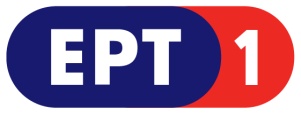 ΣΑΒΒΑΤΟ, 22/4/2017 07:00	ΜΑΖΙ ΤΟ ΣΑΒΒΑΤΟΚΥΡΙΑΚΟ  W    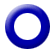 Η νέα πρωινή εκπομπή «Μαζί το Σαββατοκύριακο», με την Ελένη Χρονά και τον Γιάννη Σκάλκο, θα είναι μαζί σας κάθε Σαββατοκύριακο από τις 07:00 έως και τις 10:00 το πρωί.Η Ελένη Χρονά και ο Γιάννης Σκάλκος μας ενημερώνουν για όλα όσα συμβαίνουν στην κοινωνία, την πολιτική, την οικονομία, την υγεία, στον πολιτισμό, τον αθλητισμό, στο περιβάλλον και γενικά στον κόσμο.Επίσης, η εκπομπή ασχολείται και με θέματα που αξίζουν της προσοχής μας, όπως σπουδαίες δράσεις σε απομακρυσμένες γωνιές της Ελλάδας, Έλληνες που διακρίνονται για τη δράση τους και το έργο τους σε κάθε γωνιά του πλανήτη, καινοτόμοι επιχειρηματίες που ανοίγουν τα φτερά τους κόντρα στην κρίση κ.ά. Παρουσίαση: Γιάννης Σκάλκος, Ελένη Χρονά.Αρχισυνταξία: Πιέρρος Τζανετάκος. Σκηνοθεσία: Αντώνης Μπακόλας.Διεύθυνση παραγωγής: Αλίκη Θαλασσοχώρη. Δημοσιογραφική ομάδα: Αθηνά Σαλούστρου, Νάσια Μπουλούκου.10:00	ΠΑΜΕ ΑΛΛΙΩΣ  W    Ο Τάκης Σαράντης και η Έλενα Μπουζαλά, κάθε Σαββατοκύριακο από τις 10:00 έως τις 12:00, προσεγγίζουν την επικαιρότητα «αλλιώς».Με διαφορετική ματιά στην πολιτική, κοινωνική, πολιτιστική και αθλητική επικαιρότητα, με θέματα και συνεντεύξεις από την Αθήνα και την Περιφέρεια και με ανατρεπτική διάθεση για όσα συμβαίνουν γύρω μας.Παρουσίαση: Τάκης Σαράντης, Έλενα Μπουζαλά.Αρχισυνταξία: Αρετή Μπίτα. Σκηνοθεσία: Νίκος Παρλαπάνης.Διεύθυνση παραγωγής: Αλίκη Θαλασσοχώρη. Δημοσιογραφική ομάδα: Νάσια Μπουλούκου, Ρούλα Κρικώνη.12:00	ΕΡΤ ΕΙΔΗΣΕΙΣ – ΕΡΤ ΑΘΛΗΤΙΚΑ – ΕΡΤ ΚΑΙΡΟΣ   W12:30	ΕΠΤΑ  WΜε τη Βάλια Πετούρη.Ενημερωτική εκπομπή, με καλεσμένο το πολιτικό πρόσωπο της εβδομάδας και θέμα την ανασκόπηση της επικαιρότητας, το επταήμερο που πέρασε.Παρουσίαση-αρχισυνταξία: Βάλια Πετούρη.Δημοσιογραφική επιμέλεια: Μανιώ Μάνεση.Σκηνοθεσία:  Αντώνης ΜπακόλαςΔιεύθυνση παραγωγής: Νάντια Κούσουλα13:30	EUROPE   WΕκπομπή με την Εύα Μπούρα.Πρόκειται για μία εβδομαδιαία  τηλεοπτική εκπομπή  στοχευμένη στις εξελίξεις στην Ευρωπαϊκή Ένωση. σε μία κρίσιμη και μεταβατική περίοδο για την Ευρώπη. ΣΑΒΒΑΤΟ, 22/4/2017 Μέσα από αναλυτικά ρεπορτάζ, εκτενή αφιερώματα και αποστολές, συνεντεύξεις με ευρωβουλευτές και ειδικούς αναλυτές και συνεργασία με το τηλεοπτικό κανάλι Europarl T.V.  η εκπομπή «Εurope» στοχεύει να αναδείξει μεγάλα ευρωπαϊκά ζητήματα, όπως η μετανάστευση, η ανεργία,  η ανάπτυξη, το περιβάλλον, η ενέργεια κλπ., να καλύψει θέματα που ενδιαφέρουν τους Ευρωπαίους πολίτες και δεν αποκτούν πρωτεύουσα θέση στην ειδησεογραφία αλλά  και να καταγράψει  τα νέα δεδομένα της ευρωπαϊκής προοπτικής.Έρευνα-Παρουσίαση:  Εύα Μπούρα. Αρχισυνταξία: Σάκης Τσάρας.Σκηνοθεσία: Νίκος Παρλαπάνης.Διεύθυνση παραγωγής: Νεκταρία Δρακουλάκη  15:00	ΕΡΤ ΕΙΔΗΣΕΙΣ+ ΕΡΤ ΑΘΛΗΤΙΚΑ+ΕΡΤ ΚΑΙΡΟΣ  W	16:00	ΣΤΟΥΣ ΗΧΟΥΣ ΤΟΥ ΜΠΙΓΚ ΜΠΕΝ   W      ΝΕΟ ΕΠΕΙΣΟΔΙΟ             Με τον Λάμπη ΤσιριγωτάκηΕπεισόδιο 7ο. H εκπομπή του Λάμπη Τσιριγωτάκη «Στους ήχους του Μπιγκ Μπεν», περιλαμβάνει αποκλειστική συνέντευξη με τον θρυλικό ντράμερ του συγκροτήματος Πινκ Φλόιντ (Pink Floyd),  Νικ Μέισον, ο οποίος μιλάει για τις αναμνήσεις του από την εμφάνιση του συγκροτήματος στην Αθήνα το 1989, για το Brexit, την εκλογή του Ντόναλντ Τραμπ και για το ιστορικό σχετικά με τη μεγάλη τους επιτυχία. Στη «Σκοτεινή πλευρά του φεγγαριού», ο Νικ Μέισον λέει ότι «στο άλμπουμ αυτό, εκφράσαμε τις απόψεις μας για τα κοινωνικά και ανθρώπινα προβλήματα εκείνης της περιόδου», ενώ για τα πολιτικά πράγματα σήμερα, ανέφερε ότι: «κακό για τη χώρα μου το Brexit και απογοητευτική εξέλιξη η εκλογή του Ντόναλντ Τραμπ».Ο εκπρόσωπος των Βρετανών τουριστικών πρακτόρων Σον Τρίπτον και η διευθύντρια του ΕΟΤ στο Λονδίνο Χριστίνα Καλογερά επιβεβαιώνουν στις συνεντεύξεις τους ότι θα είναι φέτος αυξημένος κατά 16% ο αριθμός των Βρετανών τουριστών που θα κάνουν διακοπές στην Ελλάδα και αναμένεται να ξεπεράσουν ίσως τα τρία εκατομμύρια.Επίσης, ο εκπρόσωπος στα θέματα Ευρώπης των Σκοτσέζων εθνικιστών Πίτερ Γκραντ  στη συνέντευξή του, στέλνει  το μήνυμα ότι οι Έλληνες είναι ευπρόσδεκτοι να εγκατασταθούν και να εργαστούν στη Σκοτία.Τέλος, στις σελίδες της Διασποράς ο Έλληνας καθηγητής στην έδρα της Αρχαιολογίας στο Πανεπιστήμιο του Μισούρι, Μιχάλης Κοσμόπουλος, ερμηνεύει την πολύ μεγάλη πολιτιστική και ιστορική αξία των ευρημάτων στις ανασκαφές της αρχαίας Ίκλαινας, τις οποίες και επιμελείται.
Έρευνα - παρουσίαση: Λάμπης ΤσιριγωτάκηςΣκηνοθεσία: Αλέξανδρος ΦαραντόπουλοςΜοντάζ: Στέφανος ΦαραντόπουλοςΠαραγωγή: SALT PUBLIC RELATIONS17:00	Η ΜΗΧΑΝΗ ΤΟΥ  ΧΡΟΝΟΥ    W      ΝΕΟΣ  ΚΥΚΛΟΣΜε τον Χρίστο Βασιλόπουλο     	Εκπομπή 1η: «Όθωνας. Από το πρώτο μνημόνιο του 1842 στην “έξωση” από την Ελλάδα»   Τα ταραγμένα χρόνια της βασιλείας του Όθωνα που οδήγησαν στην εξέγερση του 1843 και την έξωσή του από την Ελλάδα, παρουσιάζει η «Μηχανή του χρόνου» με τον Χρίστο Βασιλόπουλο αυτό το Σάββατο.ΣΑΒΒΑΤΟ, 22/4/2017Η εκπομπή παρουσιάζει τις δυσκολίες που αντιμετώπισε η βασιλεία του Όθωνα, το Σύνταγμα που αναγκάστηκε να παραχωρήσει το 1844 και την έξωση του βασιλικού ζεύγους το 1862. Η έρευνα φωτίζει τις συνθήκες κάτω από τις οποίες εφαρμόστηκε το πρώτο «μνημόνιο» στη Ελλάδα για την εξόφληση των δανείων και τις επιπτώσεις από τις μεγάλες περικοπές δαπανών στο δημόσιο, όπου μειώθηκαν οι μισθοί υπαλλήλων και στρατιωτικών.  Η δυσαρέσκεια οδήγησε στη μεγάλη εξέγερση του 1843 έξω από τα Ανάκτορα. Τότε, στρατός και λαός κατέβηκαν στους δρόμους, ζητώντας Σύνταγμα και εκλογές. Ο βασιλιάς Όθωνας κάτω από τη λαϊκή κατακραυγή, αναγκάστηκε να υποχωρήσει. Η «Μηχανή του χρόνου» παρουσιάζει ακόμα  τη διακυβέρνηση του πρώτου πρωθυπουργού Ιωάννη Κωλέττη, η οποία όμως στιγματίστηκε από τις συναλλαγές και τα ρουσφέτια που γίνονταν την οικία του στην Πλάκα.  Μέσα από μαρτυρίες ιστορικών και ντοκουμέντα παρουσιάζεται η ομηρία του Όθωνα και ο αποκλεισμός της Αθήνας από τους Αγγλογάλλους, που θέλησαν να τιμωρήσουν τους Έλληνες για την υποστήριξή τους στους Ρώσους, οι οποίοι πολεμούσαν  στην Κριμαία  ενάντια στους Οθωμανούς.Μία άγνωστη πτυχή της Ιστορίας είναι η ατεκνία της Βασίλισσας Αμαλίας, η οποία, όπως αποκαλύπτει η εκπομπή, έπασχε από μία σπάνια γυναικολογική δυσπλασία που δεν της επέτρεπε να έχει ερωτικές σχέσεις με αποτέλεσμα να μην μπορεί να κάνει παιδιά. Εκείνη την εποχή, οι γιατροί αγνοούσαν το πρόβλημα και την υπέβαλαν σε επώδυνες μεθόδους θεραπείας, χωρίς κανένα αποτέλεσμα. Ο θρόνος ήταν ανέφικτο να αποκτήσει διάδοχο και αργά ή γρήγορα η μοναρχία των Βαυαρών θα τελείωνε.Ο επίλογος γράφτηκε τον Οκτώβριο του 1862  και ο Όθωνας οδηγήθηκε στην έξωση. Η «Μηχανή του χρόνου»  αποκαλύπτει την τελευταία ευχή που έδωσε ο έκπτωτος βασιλιάς στους Έλληνες και τις τελευταίες στιγμές του βασιλικού ζεύγους στο λιμάνι του Πειραιά.  Στην εκπομπή μιλούν οι ιστορικοί Ζάμπια Αγριμάκη, Άρτεμις Σκουμπουρδή, Κατερίνα Γαρδίκα, Θανάσης Χρήστου, Χριστίνα Κουλούρη, Κώστας Σταματόπουλος, καθώς και ο καθηγητής Ιστορίας της Ιατρικής Γιώργος Ανδρούτσος. Επίσης, μιλούν η καθηγήτρια Διπλωματικής Ιστορίας Λένα Διβάνη,  ο καθηγητής Νομικής Σπύρος Βλαχόπουλος, καθώς και η διευθύντρια του Εθνικού Ιστορικού Μουσείου, Ευθυμία Παπασπύρου.18:00	ΕΡΤ ΕΙΔΗΣΕΙΣ – ΕΡΤ ΑΘΛΗΤΙΚΑ – ΕΡΤ ΚΑΙΡΟΣ W18:30    SOCIAL GROWTH    W     ΝΕΟ ΕΠΕΙΣΟΔΙΟΝέα εκπομπή της ΕΡΤ1 για νεοφυείς (startups) και κοινωνικές επιχειρήσειςΣτις παρυφές της οικονομικής κρίσης γεννιέται ένα ανερχόμενο και δυναμικό οικοσύστημα επιχειρηματικότητας με κοινωνικό πρόσημο και αντίκτυπο.Ιστορίες κοινωνικών επιχειρηματιών, επενδυτές, κοινωνικοί χρηματοδότες και ειδήμονες μέντορες, είναι οι πρωταγωνιστές της νέας παραγωγής της ΕΡΤ, «Social Growth». ΣΑΒΒΑΤΟ, 22/4/2017 Το «Social Growth», η πρώτη εκπομπή για την κοινωνική επιχειρηματικότητα και τις startups στην ελληνική τηλεόραση, ακολουθεί τον κύκλο ωρίμανσης μίας κοινωνικής επιχείρησης, από το στάδιο της ιδέας και της startup, στην ανάπτυξη και την ωρίμανση, μέσα από τις ιστορίες ανθρώπων που δραστηριοποιούνται στο πεδίο.Τι ζητάει ένας επενδυτής για να χρηματοδοτήσει μια επιχείρηση; Πώς σκέφτεται ένας επενδυτής «άγγελος» (angel investor) και ένας venture capitalist;Στο «Social Growth» θα γνωρίσετε αληθινούς επενδυτές με ενεργή λειτουργία στην Ελλάδα. Θα μάθετε από τους διοικούντες των μεγάλων ιδρυμάτων της χώρας, πώς στηρίζουν την επιχειρηματικότητα και πώς μπορούν να στηρίξουν και εσάς. Επεισόδιο 10ο: «Πώς να μην κρύβεις τίποτα»Στο αποψινό επεισόδιο του «Social Growth», ο Χρήστος Αλεφάντης, διευθυντής σύνταξης, περιγράφει την ιστορία του περιοδικού δρόμου «Σχεδία», το οποίο διανέμεται σε Αθήνα και Θεσσαλονίκη και προσφέρει απασχόληση σε αστέγους, μακροχρόνια άνεργους και ανθρώπους που ζουν κάτω από το όριο της φτώχειας. Ο Ιωάννης Λαγός παρουσιάζει την Κοινωνική Συνεταιριστική Επιχείρηση Μαίναλον, η οποία έχει ως σκοπό την προστασία και ανάπτυξη του δάσους του Μαινάλου μέσα από δράσεις όπως το Mainalon Trail για τη συντήρηση των μονοπατιών πεζοπορίας του όρους.Ο καθηγητής Γιώργος Ιωάννου, διευθυντής του Προγράμματος International MBA του Οικονομικού Πανεπιστημίου Αθηνών, εξηγεί πώς οι θερμοκοιτίδες νέων επιχειρήσεων συνδέονται με τα πανεπιστήμια και τη σημασία πάθους και κινητοποίησης ανθρώπων και κοινωνίας για την επιτυχία ενός επιχειρηματικού εγχειρήματος. Τέλος, ο Πάνος Παπούλιας, αναπληρωτής Γενικός Διευθυντής Προγραμμάτων και Στρατηγικής του Ιδρύματος Σταύρος Νιάρχος, αναφέρεται στη σημασία της βιωσιμότητας για τη χρηματοδότηση της κοινωνικής επιχειρηματικότητας και νοηματοδοτεί το διαχωρισμό μεταξύ των δομών που υποστηρίζουν κοινωνικές και των δομών που υποστηρίζουν συμβατικές επιχειρήσεις.Το «Social Growth» δίνει στο κοινό την ευκαιρία να διαγωνιστεί ζωντανά στο τελευταίο επεισόδιο, παρουσιάζοντας τις ιδέες του για ίδρυση κοινωνικών επιχειρήσεων. Οι νικητές θα κερδίσουν την ένταξή τους στις μεγαλύτερες δομές στήριξης για να κάνουν το όνειρό τους πραγματικότητα και να γίνουν εκείνοι οι πρωταγωνιστές του αύριο.Όλες οι ιδέες πρέπει να ακούγονται και να μοιράζονται. Γι’ αυτό, κατάθεσε την ιδέα σου και κάνε κάτι που μετράει!Μάθε για το διαγωνισμό ERT Social Growth και δες ξανά τα επεισόδιά μας στο socialgrowth.ert.gr Email: socialgrowth@ert.grΑκολούθησέ μας στη σελίδα μας στο Facebook: ΕΡΤ SocialGrowth.Σκηνοθεσία: Χάρης Ντώνιας.Σενάριο: Χάρης Ντώνιας, Δρ. Φιόρη Ζαφειροπούλου, Λεωνίδας ΣκερλετόπουλοςΔιεύθυνση φωτογραφίας: Νίκος Βούλγαρης.Μοντάζ: Ανδρέας Σπανός.Post Production: Harold Herbert.Διεύθυνση παραγωγής: Ιάκωβος Πανουργιάς.ΣΑΒΒΑΤΟ, 22/4/2017 Οργάνωση παραγωγής: Πανδώρα Ξαρχάκου.Επιστημονικός συνεργάτης: Δρ. Φιόρη Ζαφειροπούλου.Ηχοληψία: Αλέξανδρος Σακελλαρίου.Βοηθός διευθυντή φωτογραφίας: Ανδρέας Πετρόπουλος.Motion Graphics: Ανδρέας Σπανός.Πρωτότυπη μουσική: Θανάσης Γκαμαράζης.Σχεδιασμός Οπτικής Ταυτότητας: Άρης Αθάνατος.Digital Marketing: Κατερίνα Παπαγεωργιάδη.Εκτέλεση παραγωγής: The NEST Κοιν.Σ.Επ.Παραγωγή: ΕΡΤ Α.Ε.19:00    ΟΙΝΟΣ Ο ΑΓΑΠΗΤΟΣ (Ε)  W    Η εκπομπή «Οίνος ο αγαπητός» μας ταξιδεύει στους δρόμους του κρασιού της Ελλάδας.Από την αρχαιότητα μέχρι σήμερα, η Ελλάδα έχει μακρά παράδοση στην καλλιέργεια της αμπέλου και στην παραγωγή κρασιού. Η χώρα μας διαθέτει πολλές και διαφορετικές ποικιλίες σταφυλιών, ενώ τα ελληνικά κρασιά κερδίζουν συνεχώς έδαφος στις διεθνείς αγορές. Με ξεναγό τον οινολόγο δρ. Δημήτρη Χατζηνικολάου, θα ταξιδέψουμε στις πιο διάσημες αμπελουργικές περιοχές της χώρας μας. Από τη Νεμέα μέχρι τη Δράμα και από τη Σαντορίνη μέχρι τη Νάουσα, θα επισκεφτούμε οινοποιεία, αμπελώνες και κελάρια, θα δοκιμάσουμε μεθυστικά κρασιά -λευκά, κόκκινα, ροζέ, αφρώδη, γλυκά, λιαστά, ημίγλυκα, αλλά και αποστάγματα- και θα συνομιλήσουμε με ειδικούς και λάτρεις του «οίνου του αγαπητού». Σ’ αυτό το διαφορετικό ταξίδι στη Διονυσιακή Ελλάδα, θα γνωρίσουμε τις διαφορετικές ποικιλίες που καλλιεργούνται ανά περιοχή, ντόπιες και ξενικές, τα κρασιά που παράγουν, τις ιδιαιτερότητές τους και τους ανθρώπους που βρίσκονται πίσω από τη διαδικασία. Θα μάθουμε πώς να διαλέξουμε το κατάλληλο μπουκάλι κρασί για κάθε περίσταση, με τι να το συνταιριάξουμε και πώς να το απολαύσουμε στο μέγιστο. Θα καταρρίψουμε μύθους για το κρασί και θα μυηθούμε στην τέχνη της οινογνωσίας, γιατί η απόλαυση ενός ποτηριού καλό κρασί μπορεί να γίνει ιεροτελεστία. Προορισμοί: Νεμέα, Μαντινεία, Σαντορίνη, Μεσόγεια, Δράμα, Παγγαίο, Επανομή, Νάουσα, Ραψάνη, Όσσα Λαγκαδά, Μετέωρα, Ηλεία, Πάτρα, Αίγιο. Έναρξη – Επεισόδιο 1ο: «Νεμέα»Το ταξίδι αρχίζει από τη Νεμέα.  Γνωρίζουμε το αγιωργίτικο. Επισκεπτόμαστε την οινοποιία Σκούρα, τον αμπελοοινικό φιλόσοφο Θανάση Παπαϊωάννου και το κτήμα Παλυβού.  Καταρρίπτουμε το μύθο «χύμα ή εμφιαλωμένο».  Μαθαίνουμε πώς να διαβάζουμε την ετικέτα ενός κρασιού. Ο αείμνηστος Ευγένιος Σπαθάρης παρουσιάζει τον «Καραγκιόζη οινοποιό», σ’ ένα σπάνιο ντοκουμέντο.       	Παρουσίαση-αρχισυνταξία-σενάριο: Δημήτρης Χατζηνικολάου.Σκηνοθεσία-μοντάζ: Αλέξης Σκουλίδης.Executive producer: Πέτρος Μπούτος.Διεύθυνση φωτογραφίας: Στέργιος Κούμπος.Δημοσιογραφική επιμέλεια εκπομπής: Ιφιγένεια Κολλάρου.ΣΑΒΒΑΤΟ, 22/4/2017 20:00     ΚΛΑΣΙΚΟΙ  ΝΤΕΤΕΚΤΙΒΞΕΝΗ ΣΕΙΡΑ (Ε)    «Ντετέκτιβ Μέρντοχ»  (Murdoch mysteries)  (Γ΄ κύκλος)Πολυβραβευμένη σειρά μυστηρίου εποχής, παραγωγής Καναδά 2008-2016.Η σειρά διαδραματίζεται στο Τορόντο το 1895. Ο ντετέκτιβ Ουίλιαμ Μέρντοχ, χρησιμοποιώντας τα πιο σύγχρονα μέσα της Εγκληματολογίας και με τη βοήθεια των σύγχρονων επιστημονικών ανακαλύψεων, εξιχνιάζει τα πιο αποτρόπαια εγκλήματα του Τορόντο των αρχών του 20ού αιώνα. Καθώς μαζί με την ομάδα του κατορθώνουν το αδύνατο, αναβιώνουν μέσα από τις έρευνές τους πραγματικά θέματα, καθώς και ιστορικά πρόσωπα που έζησαν έναν αιώνα πριν!Τον Μέρντοχ, στις έρευνές του, βοηθούν τρία πρόσωπα: ο επιθεωρητής Μπράκενριντ, η γιατρός Τζούλια Όγκντεν και ο άπειρος, αλλά ενθουσιώδης αστυνομικός, Τζορτζ Κράμπτρι.Ο Μπράκενριντ είναι ο προϊστάμενος του Μέρντοχ που έχει αδυναμία στο ουίσκι, προτιμάει τις πιο συμβατικές μεθόδους έρευνας, αλλά χαίρεται και καμαρώνει όταν τα πράγματα πάνε κατ’ ευχήν!Η γιατρός είναι θαυμάστρια του Μέρντοχ και των εκκεντρικών μεθόδων του και βοηθάει πολύ στη λύση των μυστηρίων, καθώς αποκαλύπτει -με τη βοήθεια της Παθολογίας- αποδεικτικά στοιχεία.Τέλος, ο Κράμπτρι, που ονειρεύεται να γίνει συγγραφέας αστυνομικών μυθιστορημάτων, είναι ο πιστός βοηθός του Μέρντοχ.Πρωταγωνιστούν οι Γιάνικ Μπίσον (στο ρόλο του ντετέκτιβ Ουίλιαμ Μέρντοχ), Τόμας Κρεγκ (στο ρόλο του επιθεωρητή Μπράκενριντ), Έλεν Τζόι (στο ρόλο της γιατρού Τζούλια Όγκντεν), Τζόνι Χάρις (στο ρόλο του αστυνομικού Τζορτζ Κράμπτρι). Επίσης, πολλοί guest stars εμφανίζονται στη σειρά.Βραβεία: Τζέμινι:Καλύτερου έκτακτου ανδρικού ρόλου σε δραματική σειρά – 2008Καλύτερης πρωτότυπης μουσικής επένδυσης σε πρόγραμμα ή σειρά – 2008, 2009Καναδικό Βραβείο Οθόνης:Καλύτερου μακιγιάζ στην Τηλεόραση – 2015Καλύτερης ενδυματολογίας στην Τηλεόραση - 2015Επίσης, η σειρά απέσπασε και πολλές υποψηφιότητες.Επεισόδιο 6ο. Ερευνώντας το φόνο ενός φρουρού και την κλοπή ενός πίνακα του Ρέμπραντ αμύθητης αξίας, ο Μέρντοχ εμπλέκεται στον κόσμο του ισχυρού ζευγαριού του Τζέιμς και της Σάλι Πέντρικ. Ο Τζέιμς δείχνει να αδιαφορεί που η μποέμ και όμορφη γυναίκα του, ιδιοκτήτρια του πίνακα,  γλυκοκοιτάζει τον Μέρντοχ και τον «ξεναγεί» στον κόσμο της τέχνης – με τις κλοπές και τις απάτες. Ο Μέρντοχ εντοπίζει το δολοφόνο και κλέφτη στον κύκλο των καλλιτεχνών της Σάλι αλλά παραλίγο αυτό να του στοιχίσει  τη ζωή του. 20:55     ΚΕΝΤΡΙΚΟ ΔΕΛΤΙΟ ΕΙΔΗΣΕΩΝ + ΑΘΛΗΤΙΚΑ  + ΚΑΙΡΟΣ   W	ΣΑΒΒΑΤΟ, 22/4/2017 22:00	ΝΕΟΣ ΕΛΛΗΝΙΚΟΣ ΚΙΝΗΜΑΤΟΓΡΑΦΟΣ   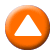 	«ΦΤΗΝΑ ΤΣΙΓΑΡΑ»Ρομαντική κομεντί, παραγωγής 2000.Σκηνοθεσία: Ρένος Χαραλαμπίδης Σενάριο-Σκηνοθεσία: Ρένος Χαραλαμπίδης, Γιώργος Μπακόλας Παίζουν: Ρένος Χαραλαμπίδης,  Άννα Μαρία Παπαχαραλάμπους, Μιχάλης Ιατρόπουλος, Κώστας Τσάκωνας, Άλκης Παναγιωτίδης, Μάνος Βακούσης, Τάκης ΣπυριδάκηςΔιάρκεια: 80΄Υπόθεση: Οι άδειοι δρόμοι της Αυγουστιάτικης Αθήνας είναι το ιδανικό σκηνικό για μια ερωτική ιστορία. Ο Νίκος (Ρένος Χαραλαμπίδης) είναι ένας νεαρός άνδρας που μπαίνει στη δύσκολη εφηβεία των 30 και βλέπει τον εαυτό του να αλλάζει. Προκαλεί τον κίνδυνο, αναζητά την περιπέτεια, γνωρίζει ακραίους τύπους, ενώ αυτό που πραγματικά ψάχνει (και τελικά βρίσκει) είναι ο έρωτας. Η Σοφία (Άννα Μαρία Παπαχαραλάμπους) είναι 25 χρονών, μοντέρνα και όμορφη. Δουλεύει στο χώρο της μόδας και έχει μια τυπική ζωή. Ο Νίκος κερδίζει την εμπιστοσύνη της, ξυπνώντας μέσα της, την ανάγκη να ανατρέψει τα πάντα στη ζωή της. Η περιπλάνησή τους στην άδεια Αθήνα θα τους φέρει όλο και πιο κοντά.24:00	ΕΡΤ ΕΙΔΗΣΕΙΣ – ΕΡΤ ΑΘΛΗΤΙΚΑ – ΕΡΤ ΚΑΙΡΟΣ  W	00:30	CINE AFTER ΞΕΝΗ ΤΑΙΝΙΑ       Α΄ ΤΗΛΕΟΠΤΙΚΗ ΜΕΤΑΔΟΣΗ«Ο Υπνωτιστής» (The Hypnotist / Hypnotisoren)Θρίλερ, παραγωγής Σουηδίας 2012Σκηνοθεσία: Λάσε ΧάλστρομΠαίζουν: Μίκαελ Πέρσμπραντ, Λίνα Όλιν, Τομπίας Ζιλιάκους, Όσκαρ Πέτερσον, Άννα ΑζγκαράτεΔιάρκεια: 122΄Υπόθεση: Μια σκοτεινή κρύα βραδιά του Δεκεμβρίου, ο διάσημος ψυχίατρος Έρικ Μπαρκ, θα ξυπνήσει από ένα τηλεφώνημα από τον ντετέκτιβ Τζόνα Λίνα, ο οποίος θα ζητήσει τη βοήθειά του για ένα μικρό αγόρι που είναι αναίσθητο με βαρύ τραύμα. Ο Τζόνα θα πείσει τον Έρικ να επικοινωνήσει με το αγόρι μέσα από τον υπνωτισμό, έτσι ώστε να βρουν ποιος κρύβεται πίσω από την άγρια δολοφονία των γονιών και της μικρότερης αδερφής του αγοριού, καθώς και να ανακαλύψουν πού βρίσκεται η εξαφανισμένη μεγαλύτερη αδερφή του. Έχουν περάσει όμως δέκα χρόνια από τότε που ο Έρικ ορκίστηκε να μην ασκήσει ποτέ ξανά τη συγκεκριμένη πρακτική. Επώδυνες αναμνήσεις από εκείνη την περίοδο κάνουν σιγά-σιγά αισθητή την παρουσία τους, συμβάλλοντας στην απόφασή του να μη βοηθήσει τον ντεντέκτιβ. Όταν o Έρικ τελικά αποφασίζει να συνεργαστεί με την αστυνομία, απρόβλεπτα γεγονότα θα αρχίσουν να συμβαίνουν. Χωρίς καμία προειδοποίηση, αυτή η βίαιη και ανεξήγητη πορεία των γεγονότων θα αναστατώσει ακόμα και την προσωπική ζωή του Έρικ. Ο γιος του εξαφανίζεται και για να τον σώσει θα πρέπει πρώτα να βρεθεί αντιμέτωπος με το παρελθόν του. Ατμοσφαιρικό  θρίλερ της σκανδιναβικής σχολής, βασισμένο στο ομώνυμο μπεστ σέλερ.ΣΑΒΒΑΤΟ, 22/4/2017 ΝΥΧΤΕΡΙΝΕΣ ΕΠΑΝΑΛΗΨΕΙΣ:02:30 ΣΤΟΥΣ ΗΧΟΥΣ ΤΟΥ ΜΠΙΓΚ ΜΠΕΝ (Ε) ημέρας – W03:30 ΕΠΤΑ (Ε) ημέρας - W04:30 EUROPE (Ε) ημέρας - W05:50 ΟΙΝΟΣ Ο ΑΓΑΠΗΤΟΣ (Ε) ημέρας – W06:45 ΣΑΝ ΣΗΜΕΡΑ ΤΟΝ 20ό ΑΙΩΝΑ (Ε) – WΚΥΡΙΑΚΗ,  23/4/2017 07:00	ΜΑΖΙ ΤΟ ΣΑΒΒΑΤΟΚΥΡΙΑΚΟ  W    	Με την Ελένη Χρονά και τον Γιάννη Σκάλκο 10:00	ΠΑΜΕ ΑΛΛΙΩΣ  W    Με τον Τάκη Σαράντη και την Έλενα Μπουζαλά11:30	ΜΕ ΑΡΕΤΗ ΚΑΙ ΤΟΛΜΗ  W    Με την Αλεξία Τασούλη.Η εκπομπή καλύπτει θέματα που αφορούν στις Ένοπλες Δυνάμεις. Μέσα από την εκπομπή προβάλλονται -μεταξύ άλλων- όλες οι μεγάλες τακτικές ασκήσεις και ασκήσεις ετοιμότητας των τριών Γενικών Επιτελείων, αποστολές έρευνας και διάσωσης, καθώς και στιγμιότυπα από την κοινωνική προσφορά των Ενόπλων Δυνάμεων.Επίσης, η εκπομπή καλύπτει θέματα διεθνούς αμυντικής πολιτικής και διπλωματίας με συνεντεύξεις και ρεπορτάζ από το εξωτερικό.Εκπομπή 5η 12:00	ΕΡΤ ΕΙΔΗΣΕΙΣ – ΕΡΤ ΑΘΛΗΤΙΚΑ – ΕΡΤ ΚΑΙΡΟΣ   W12:15	ΕΠΩΝΥΜΩΣ    WΜε τον Βασίλη ΤαλαμάγκαΑρχισυνταξία: Ματίνα Καραμίντζου. Δ/νση παραγωγής: Αθηνά ΒάρσουΣκηνοθεσία: Μανώλης Παπανικήτας, Γιάννης Τζανετής13:00	ΤΟ ΑΛΑΤΙ ΤΗΣ ΓΗΣ     W            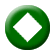 «Η ΤΕΧΝΗ ΤΟΥ ΛΑΪΚΟΥ ΚΛΑΡΙΝΟΥ ΟΙ “ΠΡΩΤΟΜΑΣΤΟΡΕΣ”  ΤΗΣ ΜΕΤΑΠΟΛΕΜΙΚΗΣ ΓΕΝΙΑΣΠετρο-Λούκα ς Χαλκιάς, Νίκος Φιλιππίδης, Γιώργος Κωτσίνης & Αλέξανδρος ΑρκαδόπουλοςΟ Λάμπρος Λιάβας και το «Αλάτι της Γης» μας προσκαλούν σε μια σπάνια «συνάντηση κορυφής», με τέσσερις κορυφαίους δεξιοτέχνες του λαϊκού κλαρίνου που εκπροσωπούν τέσσερις διαφορετικές γενιές: τον «πατριάρχη» Πετρο-Λούκα Χαλκιά, τον Νίκο Φιλιππίδη, τον Γιώργο Κωτσίνη και τον Αλέξανδρο Αρκαδόπουλο. Μετά το παλαιότερο αφιέρωμα της εκπομπής στους «πρωτομάστορες» του κλαρίνου της εποχής του Μεσοπολέμου, οι τέσσερις δεξιοτέχνες επανέρχονται για να αποτίσουν φόρο τιμής αυτή τη φορά στη μεταπολεμική γενιά των μεγάλων κλαριντζήδων. Γίνεται αναφορά στους: Τάσο Χαλκιά, Βάιο Μαλλιάρα, Μανώλη Παπαγεωργίου, Κώστα Φιλίππου, Φίλιππα Ρούντα, Βασίλη Μπατζή, Βασίλη Μπεσίρη-Τουρκοβασίλη, Βασίλη Σαλέα, Γιάννη Κούπα, Θανάση Μάγκα και Απόστολο Σταμέλο.Οι τέσσερις κορυφαίοι σύγχρονοι μουσικοί μιλούν για την προσωπική τους σχέση με τους παλαιούς μεγάλους δεξιοτέχνες, για τις ιδιαιτερότητες στο ύφος και στις τεχνικές παιξίματος που διαμόρφωσαν τις «σχολές» του οργάνου και παίζουν επιλεγμένα κομμάτια από το «κλασικό» ρεπερτόριο που άφησε ως παρακαταθήκη ο καθένας από τους παλαιότερους.ΚΥΡΙΑΚΗ,  23/4/2017 Τους συνοδεύουν οι μουσικοί:  Μανώλης Κόττορος (βιολί), Κώστας Φιλιππίδης (λαούτο), Θωμάς Κωνσταντίνου (κιθάρα) και  Κώστας Μερετάκης (κρουστά).Χορεύουν μέλη από τον Λαογραφικό Χορευτικό Όμιλο «Χοροπαιδεία» (επιμέλεια: Βασίλης Καρφής και Μαρία Ζιάκα).Έρευνα-κείμενα-παρουσίαση: Λάμπρος Λιάβας. Σκηνοθεσία: Νικόλας ΔημητρόπουλοςΕκτελεστής παραγωγός: Μανώλης Φιλαϊτης. Εκτέλεση παραγωγής: FOSS ON AIR15:00	ΕΡΤ ΕΙΔΗΣΕΙΣ – ΕΡΤ ΑΘΛΗΤΙΚΑ – ΕΡΤ ΚΑΙΡΟΣ  W16:00     ΠΡΟΣΩΠΙΚΑ (Ε)   W     Με την Έλενα Κατρίτση				«Έξι χρόνια μετά τις διαδηλώσεις στην Ταχρίρ, στην πλατεία-σύμβολο της “Αραβικής Άνοιξης”, η Αίγυπτος ψάχνει το βηματισμό της»Η Έλενα Κατρίτση, συνεχίζει το οδοιπορικό της στο Κάιρο και καταγράφει με το φακό της εκπομπής «Προσωπικά» την κατάσταση που επικρατεί εκεί, έξι χρόνια μετά τις διαδηλώσεις στην πλατεία Ταχρίρ.Ο πληθυσμός της αιγυπτιακής πρωτεύουσας, που αυξήθηκε ραγδαία τα τελευταία χρόνια, μεγάλωσε δραματικά και τον αριθμό των άστεγων οικογενειών. Το κόστος ζωής έχει γίνει δυσβάσταχτο και η ανεργία μαστίζει ιδιαίτερα τους νέους. Σε μία ολόκληρη περιοχή, στις ανατολικές γειτονιές του Καΐρου, η φτώχεια αναγκάζει τους ανθρώπους να ζουν στον κόσμο των νεκρών. Παιδιά γεννιούνται, μεγαλώνουν και παίζουν δίπλα σε ταφόπλακες. Ο αριθμός όσων έχουν βρει καταφύγιο στη «νεκρόπολη» παραμένει άγνωστος. Σύμφωνα με κάποιους ξεπερνά το 1 εκατομμύριο, άλλοι πάλι μιλούν για διπλάσιους αριθμούς.Η τουριστική κίνηση στην Αίγυπτο τα τελευταία χρόνια έχει μειωθεί σημαντικά. Η παρουσία της αστυνομίας στους τουριστικούς προορισμούς είναι ιδιαίτερα έντονη, ενώ χρειάζονται ειδικές άδειες για μετακινήσεις σε περιοχές, όπως η Χερσόνησος του Σινά.Συχνά οι γυναίκες έρχονται αντιμέτωπες με αντιλήψεις που δεν τους επιτρέπουν να έχουν τα ίδια δικαιώματα με τους άνδρες, αλλά και με τη βαθιά πεποίθηση, ότι αποκλειστικά και μόνο εκείνες ευθύνονται για ό,τι τους συμβεί και αυτό αφορά τόσο στο ντύσιμο όσο και στην επιλογή τους να μην έχουν πάντα κάποιον συνοδό, όταν κυκλοφορούν στο δρόμο. Η ανάγκη για ασφαλή μεταφορά των γυναικών εξαιτίας της αύξησης των περιστατικών σεξουαλικής παρενόχλησης, οδήγησε τη Ρίμι Φαουζί στη δημιουργία των «Ροζ Ταξί» που απευθύνονται αποκλειστικά σε γυναίκες και οικογένειες.Συχνά οι γυναίκες ακόμα και αν μάθουν κάποια τέχνη την εγκαταλείπουν, όταν παντρευτούν. Αυτό είναι και το παράπονο της Ελβετής Έβελιν Πορέτ, η οποία πριν από περίπου 35 χρόνια δημιούργησε ένα εργαστήριο αγγειοπλαστικής στο χωριό Tunis, το οποίο έκτοτε αποτελεί ένα από τα πιο σημαντικά τουριστικά αξιοθέατα της χώρας.17:00	28 ΦΟΡΕΣ ΕΥΡΩΠΗ – 28EUROPE (E)    W      Ο Κώστας Αργυρός επιστρέφει στην ΕΡΤ, τρία  χρόνια μετά. Η εκπομπή «28 φορές Ευρώπη - 28 Europe», είναι η συνέχεια της εκπομπής «27 της Ευρώπης» και σκοπός της είναι να εστιάσει σε θέματα της επικαιρότητας στην Ευρώπη, που δεν θα περιορίζονται όμως ΚΥΡΙΑΚΗ,  23/4/2017 στον στενά «ειδησεογραφικό» χαρακτήρα. Η ελληνική κοινή γνώμη βομβαρδίζεται με «ειδήσεις» από ή για την Ευρώπη, χωρίς να μπορεί πάντα να κατανοήσει την ουσία αλλά και το υπόβαθρο σημαντικών θεμάτων. Ειδικά την περίοδο της κρίσης, πολλές φορές φάνηκε ότι η «Ευρώπη» αποφασίζει χωρίς εμάς για εμάς. Υπάρχει μία τάση να μιλάμε «για την Ευρώπη» λες και η χώρα μας δεν ανήκει σ’ αυτήν. Κάτι που φαίνεται να ενισχύεται το τελευταίο διάστημα με την εμφάνιση διαλυτικών τάσεων και σε άλλες χώρες της Ευρωπαϊκής Ένωσης. Η Ευρώπη έχει μπει σε μια μεγάλη συζήτηση για το μέλλον της. Από τις θεσμικές αλλαγές μέχρι την «πρακτική» αλλαγή συγκεκριμένων πολιτικών, που δεν έχουν αποδώσει μέχρι τώρα τα αναμενόμενα, τα θέματα είναι πολλά και «ανοικτά». Στις εξελίξεις αυτές θα εστιάσουν οι κάμερες της νέας εκπομπής.«Αίνιγμα σε τρίχρωμο φόντο»Εδώ και μερικούς μήνες ο εφιάλτης της επικράτησης της Μαρίν Λεπέν στις προεδρικές εκλογές στη Γαλλία ανησυχεί ολόκληρη την Ευρώπη. Τι μπορεί να σημάνει μια τέτοια εξέλιξη και ποιός είναι σε θέση να την αποτρέψει; Δύο εβδομάδες πριν τον πρώτο γύρο των ιστορικών αυτών εκλογών ο Κώστας Αργυρός και οι «28 Φορές Ευρώπη» ταξίδεψαν στο Παρίσι για να καταγράψουν το κλίμα και να παρουσιάσουν τους βασικούς διεκδικητές για την διαδοχή του Φρανσουά Ολάντ. Κύριο χαρακτηριστικό αυτής της μάχης ήταν η έντονη πόλωση και η σκανδαλολογία, που έπληξε κυρίως τον υποψήφιο της κεντροδεξιάς, Φρανσουά Φιγιόν. Η κατάρρευση της δημοτικότητάς του οφείλεται σε μεγάλο βαθμό στις αποκαλύψεις για το παρελθόν του και άνοιξε το δρόμο για να σκαρφαλώσει δεύτερος στις δημοσκοπήσεις ο ανεξάρτητος υποψήφιος από τον κεντρώο χώρο Εμανουέλ Μακρόν. Ο μόλις 39χρονος πολιτικός υπόσχεται μια «μεταρρυθμιστική επανάσταση», εκμεταλλεύεται τα σκάνδαλα του Φιγιόν, την αδυναμία της Αριστεράς να καταλήξει σε ένα κοινό υποψήφιο και την επιθυμία των Γάλλων να τιμωρήσουν το πολιτικό κατεστημένο. Μια μονομαχία Λεπέν-Μακρόν φαντάζει αυτή την ώρα ως το πιθανότερο σενάριο για τον δεύτερο γύρο στις 7 Μαΐου, που θα κρίνει και το ποιός θα εγκατασταθεί στο προεδρικό μέγαρο για τα επόμενα πέντε χρόνια. Μια τέτοια εξέλιξη θα σήμαινε εκτός των άλλων και την κατάρρευση του παραδοσιακού πολιτικού συστήματος. Αλλά όλοι οι αναλυτές προειδοποιούν: Οι προβλέψεις για αυτές τις εκλογές είναι παρακινδυνευμένες και κανείς δε μπορεί να αποκλείσει την οποιαδήποτε έκπληξη. Και για αυτό καλό θα είναι να μην βιάζονται, όσοι θεωρούν ότι γνωρίζουν ήδη την λύση για αυτό το πολιτικό «Αίνιγμα σε τρίχρωμο φόντο».Σενάριο-παρουσίαση: Κώστας Αργυρός. Σκηνοθεσία: Γιώργος Μουκάνης. Διεύθυνση φωτογραφίας: Κωνσταντίνος Τάγκας. Δημοσιογραφική ομάδα: Κώστας Παπαδόπουλος, Ωραιάνθη Αρμένη, Ελένη Κορόβηλα, Δήμητρα Βεργίνη.18:00	ΕΡΤ ΕΙΔΗΣΕΙΣ – ΕΡΤ ΑΘΛΗΤΙΚΑ – ΕΡΤ ΚΑΙΡΟΣ   W18:30    ANIMERT (E)   W   Εκπομπή για τα κινούμενα σχέδια και τον πολιτισμό τους. Συνεντεύξεις, εφαρμοσμένα εργαστήρια και ταινίες κινούμενων σχεδίων αποτελούν το περιεχόμενο της σειράς εκπομπών για τα κινούμενα σχέδια. Με 13 ημίωρα θεματικά επεισόδια, η «Άνιμερτ» φιλοδοξεί να παρουσιάσει, μεταξύ άλλων, δημιουργούς κινούμενων σχεδίων της Διασποράς (Greeks can), την ιστορία των ελληνικών ΚΥΡΙΑΚΗ,  23/4/2017 κινούμενων σχεδίων (Ο γλάρος / The seagull), τα κινούµενα σχέδια στη Μεγίστη, στην καρδιά της Μεσογείου (Animated Archipelago), τα κινούµενα σχέδια στη Θεσσαλονίκη και τη γειτονιά της Ελλάδας (Levante), τα Άτομα με Αναπηρία στον κόσμο των κινούμενων σχεδίων (Ability), το Μουσείο ως βιωματικό εργαστήρι κινούμενων σχεδίων (No museum), καθώς και τις πολιτικές της Ευρώπης για την εμψύχωση (Europa). Επεισόδιο 1ο: «O γλάρος»Το ευρύτερο κοινό στη χώρα μας γνώρισε τα ελληνικά κινούμενα σχέδια μέσα από τον «Γλάρο». Ο «Γλάρος – όχι σκουπίδια, όχι πλαστικά σε θάλασσες & ακτές» είναι από τις πρώτες ταινίες κινούμενων σχεδίων με κοινωνικό μήνυμα, που έγινε αγαπητή από το ελληνικό κοινό και κατάφερε να «περάσει» διεισδυτικά το μήνυμα της περιβαλλοντικής συνειδητοποίησης, ιδίως στις νεότερες γενιές. Οι ταινίες ανιμέισον, προσφιλείς στο κοινό, αποτελούν συχνά μέσο προώθησης κοινωνικών μηνυμάτων, ενώ η εμπλοκή στη δημιουργική διαδικασία μιας ταινίας έχει συχνά και θεραπευτικές ιδιότητες. Στο πλαίσιο αυτό, υλοποιήθηκε και κινηματογραφήθηκε εφαρμοσμένο εργαστήριο κινούμενων σχεδίων στο Ειδικό Κατάστημα Κράτησης Νέων Αυλώνα (Ε.Κ.Κ.Ν.Α.), στο οποίο νεαροί κρατούμενοι, ηλικίας 15-21 ετών, πειραματίστηκαν με την τεχνική claymation (ανιμέισον με τη χρήση πλαστελίνης) και δημιούργησαν τη δική τους μικρού μήκους ταινία κινούμενων σχεδίων.Σκηνοθεσία: Κωνσταντίνος Πιλάβιος.Παραγωγή: ΕΡΤ Α.Ε. Εκτέλεση παραγωγής: ΠΛΑΤΦΟΡΜΑ – Εταιρεία Αστικού Πολιτισμού. 19:00   ΑΘΗΝΑ ΚΑΛΕΙ ΜΟΣΧΑ    WΣειρά ντοκιμαντέρ 12 επεισοδίων.Ένα οδοιπορικό στην διαχρονική σχέση της Ελλάδας με τη Ρωσία. Η Ταμίλα Κουλίεβα μας ταξιδεύει στο παρόν και το παρελθόν αυτής της σχέσης, μέσα από συναντήσεις με ανθρώπους «κρίκους» αυτής της ελληνορωσικής αλυσίδας. Μιας αλυσίδας που εκτείνεται σε όλο το φάσμα της ανθρώπινης δραστηριότητας. Στην σειρά θα ξετυλιχτούν ιστορίες και θα φωτιστούν πρόσωπα, που έχουν να κάνουν με την παιδεία, τον πολιτισμό, τον αθλητισμό, με το εμπόριο, με την ιστορική μνήμη και σχέση των δύο λαών, θεατή και αθέατη. Πρόσωπα που το κάθε ένα ξεχωριστά παίζει κάποιο σημαντικό μικρό ή μεγάλο ρόλο, στην διατήρηση αυτής της βαθιάς σχέσης μέσα στον χρόνο.   	Επεισόδιο 10ο: «Η ιστορία της Λήμνου, ένα καταφύγιο για τους ηττημένους Λευκούς»Στο αποψινό επεισόδιο της σειράς ντοκιμαντέρ «Αθήνα καλεί Μόσχα», η Ταμίλα Κουλίεβα ψηλαφίζει τα ίχνη της ξεχασμένης ιστορίας της Λήμνου και των ελληνορωσικών σχέσεων τις πρώτες δεκαετίες του 20ού αιώνα.Λίγο μετά την Οκτωβριανή Επανάσταση του 1917, που σήμερα πια πολλοί ονομάζουν και στη Ρωσία, στάση ή πραξικόπημα, τη διετία 1920-21 περισσότεροι από 30.000 Ρώσοι στρατιωτικοί και πολίτες, αξιωματικοί, Κοζάκοι, τα μέλη των οικογενειών τους ή απλοί πρόσφυγες θα αναζητήσουν κυνηγημένοι από τους Μπολσεβίκους καταφύγιο στο νησί της Λήμνου.Οι πιο πολύ κατέφυγαν εκεί, μετά την ήττα των τσαρικών στρατηγών των Λευκών Ρώσων, Ντενίκιν και Βράνγκελ, τα στρατεύματα των οποίων υποχώρησαν προς την Κριμαία και από κει με τη βοήθεια πλοίων της Αντάντ μοιράστηκαν σε διάφορα σημεία της Μεσογείου.ΚΥΡΙΑΚΗ,  23/4/2017 - ΣΥΝΕΧΕΙΑΟι Ρώσοι στρατιωτικοί οργάνωσαν τη ζωή τους, όπως καλύτερα μπορούσαν στην άγνωστη, αλλά φιλόξενη ελληνική γη. Κάποιοι πίστευαν κιόλας ότι σύντομα θα επιστρέψουν στη χαμένη για πάντα αυτοκρατορική Ρωσία. Εκατοντάδες από αυτούς άφησαν τη ζωή τους στη Λήμνο χτυπημένοι από τις επιδημίες τύφου, την εξάντληση, αλλά και την απογοήτευση. Ανάμεσά τους 82 παιδιά. Οι απόγονοί τους, οι μελετητές και οι νοσταλγοί της αυτοκρατορικής Ρωσίας, μοιρασμένοι στα πέρατα του κόσμου, πρωταγωνιστούν σήμερα στη διάσωση και συντήρηση των ρωσικών τάφων στη Λήμνο και ταξιδεύουν κάθε χρόνο για να τιμήσουν τη μνήμη των νεκρών, συναντώντας πλήρη κατανόηση και υποστήριξη από τις τοπικές Αρχές του νησιού.Παρουσίαση: Ταμίλα Κουλίεβα.Σκηνοθεσία: Γρηγόρης Καραντινάκης.Αρχισυνταξία: Θανάσης Τσιόλιας.Διεύθυνση φωτογραφίας: Γιάννης Δασκαλοθανάσης.Executive producer: Σταύρος Καπελούζος.Μοντάζ: Γιώργος Κατσένης.Ενδυματολόγος: Ελένη Πάττα.Μακιγιάζ: Ειρήνη Χαλέλη.Ηχολήπτης: Αποστόλης Ντασκαγιάννης.Κάμερα (Μόσχα): Αντρέι Γκουμπένκο.Ήχος (Μόσχα): Βαντίμ Προύντνικοφ.Μακιγιάζ (Μόσχα): Γιούλια Νάτσινα.Β.αρχισυντάκτη: Λάμπρος Ζαχαρής.Β.παραγωγής (Μόσχα): Αντρέι Σάβριν.Εκτέλεση παραγωγής: Χρυσάνθη Αυγεροπούλου.20:00     ΚΛΑΣΙΚΟΙ  ΝΤΕΤΕΚΤΙΒ 	ΞΕΝΗ ΣΕΙΡΑ (Ε)                                                               «Ντετέκτιβ Μέρντοχ»  (Murdoch mysteries)  (Γ΄ κύκλος)Πολυβραβευμένη σειρά μυστηρίου εποχής, παραγωγής Καναδά 2008-2016.Επεισόδιο 7ο.Το τσίρκο έχει έρθει στην πόλη και το χάος που το συνοδεύει αυτή τη φορά οδηγεί σε τραγωδία: Μία τίγρης κατασπαράζει την όμορφη θηριοδαμάστριά της, την Κίτυ Γουόκερ, όμως ο  Μέρντοχ υποψιάζεται ότι ο θάνατός της δεν ήταν ατύχημα, πράγμα που επιβεβαιώνει η δρ. Όγκντεν. Στο Τμήμα παρελαύνει όλο το τσίρκο, μάγοι και θηριοδαμαστές, απατεώνες και καλλονές, για να καταλήξουν οι έρευνες σε ένα ερωτικό τρίγωνο και στα κρυμμένα πάθη ανάμεσα στους πρωταγωνιστές..20:55     ΚΕΝΤΡΙΚΟ ΔΕΛΤΙΟ ΕΙΔΗΣΕΩΝ - ΑΘΛΗΤΙΚΑ  + ΚΑΙΡΟΣ   W	ΚΥΡΙΑΚΗ,  23/4/2017 - ΣΥΝΕΧΕΙΑ21:30	ΑΘΛΗΤΙΚΗ ΚΥΡΙΑΚΗ   GRMε το Βασίλη Μπακόπουλο, τον Πέτρο Μαυρογιαννίδη και την Κατερίνα Αναστασοπούλου. Η ιστορική εκπομπή της ΕΡΤ, «Αθλητική Κυριακή» δίνει ακόμα ένα ραντεβού με τους Έλληνες φιλάθλους κάθε Κυριακή στις 21:30, προκειμένου να χαρίσει αθλητικό χρώμα στα Κυριακάτικα βράδια. Διανύοντας την 5η δεκαετία της ζωής της, η ιστορικότερη αθλητική εκπομπή, συνεχίζει να βρίσκεται στην κορυφή των δικών σας προτιμήσεων και ετοιμάζεται να δικαιώσει και φέτος τις δικές σας προσδοκίες, ικανοποιώντας και τους πιο απαιτητικούς φίλους του αθλητισμού!Εικόνα απ’ όλα τα παιχνίδια της Super League, ρεπορτάζ, αποκλειστικές συνεντεύξεις των πρωταγωνιστών, συνδέσεις με τα γήπεδα όλης της χώρας, γκολ από τα κορυφαία πρωταθλήματα στην Ευρώπη, παρουσίαση της δράσης σε όλα τα υπόλοιπα αθλήματα και φυσικά οι κορυφαίοι καλεσμένοι, συνθέτουν το άκρως ελκυστικό σκηνικό της «Αθλητικής Κυριακής»!00:10	ΕΙΔΗΣΕΙΣ – ΑΘΛΗΤΙΚΑ – ΚΑΙΡΟΣ  W	00:25	ΞΕΝΗ ΣΕΙΡΑ (Ε)        «ΤΗΕ NEWSROOM»  - Β΄ ΚΥΚΛΟΣΒραβευμένη πολιτική δραματική σειρά  παραγωγής ΗΠΑ 2012 – 2013.Παίζουν: Τζεφ Ντάνιελς, Έμιλι Μόρτιμερ, Τζον Γκάλαχερ Τζούνιορ, Άλισον Πιλ, Τόμας Σαντόσκι, Σαμ Γουότερστον, Ολίβια Μαν, Ντεν Πατέλ. Στο ρόλο της Λιόνα Λάνσινγκ η Τζέϊν Φόντα.Επεισόδιο 4ο. Η Μάγκι καθώς εξιστορεί στη Ρεμπέκα το ταξίδι της στην Ουγκάντα, ξαναζεί αυτή την τραυματική εμπειρία. Ο Γουίλ στη διάρκεια τηλεοπτικής συνέντευξης με διαδηλώτρια της Occupy Wall Street, έρχεται σε αντιπαράθεση μαζί της, με αποτέλεσμα αυτή να αρνηθεί να συνεργαστεί με τους Τζέρι και Νιλ και να τους οδηγήσει σε μια σημαντική πηγή σχετικά με την υπόθεση Τζένοα.  Η απογοήτευση του Τζιμ κατά την προεκλογική εκστρατεία του Ρόμνεϊ συνεχίζονται. ΝΥΧΤΕΡΙΝΕΣ ΕΠΑΝΑΛΗΨΕΙΣ01:25  ΠΡΟΣΩΠΙΚΑ (E) ημέρας  - W02:25  ΕΠΩΝΥΜΩΣ  (E) ημέρας  - W03:20  ΞΕΝΗ ΣΕΙΡΑ «ΝΤΕΤΕΚΤΙΒ ΜΕΡΝΤΟΧ» (E) ημέρας  04:10  ΑΘΗΝΑ ΚΑΛΕΙ ΜΟΣΧΑ (E) ημέρας  - W05:10  ANIMΕΡΤ  (E) ημέρας - W05:40  ΣΑΝ ΣΗΜΕΡΑ ΤΟΝ 20ό ΑΙΩΝΑ (Ε) - WΔΕΥΤΕΡΑ,  24/4/201706:00  ΠΡΩΤΟ ΔΕΛΤΙΟ ΕΙΔΗΣΕΩΝ  W  07:00    ΠΡΩΪΝΗ ΖΩΝΗ  W	Ενημερωτική εκπομπή με τον Γιώργο Δαράκη και τον Γιάννη Δάρρα.Kαθημερινή τρίωρη ενημερωτική εκπομπή της ΕΡΤ1, που βρίσκεται στο επίκεντρο των             εξελίξεων. Όσα συμβαίνουν, την ώρα που συμβαίνουν. Με απευθείας συνδέσεις, ανταποκρίσεις,  συνεντεύξεις και αναλύσεις, η ειδησεογραφική ομάδα της «Πρωινής Ζώνης» «ξεκλειδώνει» τη μέρα. Η κοινωνία, η πολιτική, η οικονομία, ο πολιτισμός και ο αθλητισμός, έγκυρα και αντικειμενικά, αποκτούν χώρο έκφρασης καθημερινά από τις 07.00 έως τις 10.00 το πρωί.Σκηνοθεσία: Χριστόφορος ΓκλεζάκοςΑρχισυνταξία: Χαρά ΨαθάΔιεύθυνση παραγωγής: Αλεξάνδρα Κούρτη07:45   ΔΕΛΤΙΟ EURONEWS    W08:00    ΠΡΩΪΝΗ ΖΩΝΗ  - ΣΥΝΕΧΕΙΑ   WΣΗΜΕΙΩΣΗ: Στις 10:00 μεταδίδεται 3λεπτο ΔΕΛΤΙΟ ΕΙΔΗΣΕΩΝ10:00	ΔΕΚΑ ΣΤΗΝ ΕΝΗΜΕΡΩΣΗ  W   Δίωρη πρωινή ενημερωτική εκπομπή με τον Νίκο Αγγελίδη και τον Χρήστο Παγώνη. Ενημέρωση με στυλ διαφορετικό, προσεγγίζοντας τις ανάγκες και τις αγωνίες της κοινωνίας, των συνανθρώπων μας της διπλανής πόρτας. Με χαμογελαστά πρόσωπα, στυλ χαλαρό, αλλά και μάχιμο, με φόντο το ρεπορτάζ και τις εξελίξεις που τρέχουν.Συνδέσεις με κάθε γωνιά της Ελλάδας και την ομογένεια, αναδεικνύοντας το θετικό πρόσωπο του ελληνισμού που προσπαθεί, δημιουργεί, αντιστέκεται…Γρήγορη εναλλαγή θεμάτων, άμεση επαφή με όλες τις πηγές του ρεπορτάζ, σε κάθε σημείο της Ελλάδας και του εξωτερικού. Ανάλυση των εξελίξεων σε πολιτικό (και όχι μόνο…) επίπεδο. Ό,τι συμβαίνει τώρα… Παντού και με ταχύτητα.Παρουσίαση: Νίκος Αγγελίδης, Χρήστος Παγώνης.Αρχισυνταξία: Έφη Ζέρβα.Σκηνοθεσία: Γιώργος Σταμούλης.Διεύθυνση παραγωγής: Βάσω Φούρλα.Δημοσιογραφική ομάδα: Άντζελα Ζούγρα, Γιώργος Καρυωτάκης, Ηλίας Κούκος, Αντριάνα Μπίνη, Αννίτα Πασχαλινού, Λία Ταρούση. 12:00   ΕΡΤ ΕΙΔΗΣΕΙΣ – ΕΡΤ ΑΘΛΗΤΙΚΑ – ΕΡΤ ΚΑΙΡΟΣ  W13:00   ΕΚΠΟΜΠΗ EURONEWS    WΔΕΥΤΕΡΑ,  24/4/201713:30	ΞΕΝΟ ΝΤΟΚΙΜΑΝΤΕΡ   GR    A΄ ΤΗΛΕΟΠΤΙΚΗ ΜΕΤΑΔΟΣΗ              «Flight paths»  (Εναέριες διαδρομές) Στα αχνάρια μυθικών αεροπόρων και πιλοτάροντας ένα μικρό παλιό αεροπλάνο, ο παρουσιαστής διασχίζει την Ευρώπη σε ένα αξέχαστο ταξίδι.Μια μοναδική περιπέτεια για τον θεατή και μια πρόκληση για τον πιλότο, καθώς οι διαδρομές είναι αυτές που είχαν επιλέξει άλλοτε οι τολμηροί πρωτοπόροι της Αεροπορίας. Θα είναι ένα αληθινό ταξίδι ανακαλύψεων, καθώς μαθαίνουμε για τις χώρες μέσα από συναντήσεις με διάφορες ομάδες ανθρώπων και βλέπουμε τον πανέμορφο κόσμο από ψηλά. Από την Τουλούζη στη Γαλλία μέχρι την έρημο Σαχάρα στο Μαρόκο, στη Γερμανία, την Ελβετία, την Ιταλία, το Βέλγιο και από την Αγγλία στην Ισλανδία. Επεισόδιο 5ο «Γιβραλτάρ»Βρετανικό έδαφος, σημείο εισόδου στη Μεσόγειο από τον Ατλαντικό, ο μυθικός Βράχος του Γιβραλτάρ κλασικό στέκι των παλιότερων πιλότων. Με τη βοήθεια του Τίτο που ξέρει το βράχο σαν την τσέπη του, ο Βίνσεντ ανακαλύπτει τα μυστικά της περιοχής, τα τεράστια τούνελ που κατασκευάστηκαν στον πόλεμο, τις υπόγειες σπηλιές και λίμνες, σκηνικά πολλών παλιών θρύλων.14:00	ΞΕΝΟ ΝΤΟΚΙΜΑΝΤΕΡ    Α΄ ΤΗΛΕΟΠΤΙΚΗ ΜΕΤΑΔΟΣΗ              «Ο κόσμος του αύριο» (Tomorrow’s world) Α΄ ΚΥΚΛΟΣ                                                    Σειρά ντοκιμαντέρ  δέκα  ωριαίων επεισοδίων,  παραγωγής  Γαλλίας 2013-2014.Ο κόσμος του αύριο θεμελιώνεται από σήμερα. Η τεχνητή νοημοσύνη, η ζωή στον Άρη, η τεχνητή γονιμοποίηση, η νανοτεχνολογία, η αναζήτηση της αθανασίας. Αυτά τα συναρπαστικά ντοκιμαντέρ μας μεταφέρουν στα πιο πρωτοποριακά ερευνητικά κέντρα του πλανήτη, όπου το όριο ανάμεσα στην επιστημονική φαντασία και στην πραγματική ζωή είναι σχεδόν δυσδιάκριτο. Με σύγχρονη αφήγηση και οπτικά εφέ τελευταίας λέξης της τεχνολογίας, τα δέκα αυτά ντοκιμαντέρ της σειράς προσεγγίζουν την επιστήμη με τον πιο γοητευτικό τρόπο και αποκαλύπτουν τα μυστικά των σπουδαιότερων ανακαλύψεων του αύριο.Επεισόδιο 8o: «Επιδημίες, η νέα απειλή» (Epidemic, the new threat)15:00	ΕΡΤ ΕΙΔΗΣΕΙΣ   WΕΡΤ  ΑΘΛΗΤΙΚΑ/ ΕΡΤ ΚΑΙΡΟΣ/Δελτίο για Πρόσφυγες16:00	ΣΤΑΣΗ ΕΡΤ     WΚάθε μεσημέρι στην ΕΡΤ1 και ώρα 16:00, από τη Δευτέρα έως και την Παρασκευή, ο Ανδρέας Ροδίτης και η Σόνια Φίλη παρουσιάζουν ένα τηλεπεριοδικό, με επίκεντρο τον πολιτισμό.Πολιτιστικές δράσεις απ’ όλη την Ελλάδα και το εξωτερικό, φεστιβάλ, θέατρο, μουσική, βιβλίο, κινηματογράφος, χορός και εικαστικά, περιλαμβάνονται στο μενού της εκπομπής.Επίσης, δημιουργοί και γνωστές προσωπικότητες της πολιτιστικής ζωής του τόπου, καταθέτουν το έργο τους και παρουσιάζουν τις δράσεις τους. Παρουσίαση: Ανδρέας Ροδίτης - Σόνια Φίλη. Σκηνοθεσία: Γιάννης Γεωργιουδάκης. Αρχισυνταξία: Νατάσα Βησσαρίωνος. Δημοσιογράφος: Μερσιάννα Ελευθεριάδου.  Διεύθυνση παραγωγής: Ευτυχία Μελέτη - Κώστας Καρπούζος. ΔΕΥΤΕΡΑ,  24/4/201717:30	Η ΖΩΗ ΜΟΥ, Η ΥΓΕΙΑ ΜΟΥ    W	     Με τον Μιχάλη Κεφαλογιάννη. Η εκπομπή -που έχει σκοπό να γίνει ο καθημερινός μας «σύμβουλος» σε θέματα υγείας και καλής ζωής- έγκυρα, απλά, σύντομα και ανθρώπινα προσεγγίζει καθημερινά προβλήματα υγείας και όχι μόνο, αναζητώντας τις λύσεις τους. Πρωταγωνιστής είναι κάθε φορά ένας άνθρωπος, ο οποίος ζει ανάμεσά μας. Μέσα από την ιστορία του και τη γνώση των επιστημόνων, οι τηλεθεατές γίνονται δέκτες όλων των νεότερων πληροφοριών που αφορούν μικρά και μεγάλα ζητήματα υγείας. Οι βασικοί άξονες στους οποίους θα κινηθεί η εκπομπή, η οποία έχει σύγχρονη οπτικοποίηση,  είναι η έρευνα, η πρόληψη και η αντιμετώπιση προβλημάτων υγείας, η διατροφή, η ψυχολογία, θέματα που αφορούν το παιδί, την ευεξία, τις εναλλακτικές μεθόδους αλλά και ευρύτερα κοινωνικά ζητήματα που σχετίζονται με τη ζωή μας. Παρουσίαση: Μιχάλης Κεφαλογιάννης.Αρχισυνταξία: Δήμητρα Τζούβελη.Συντακτική ομάδα: Δήμητρα Πασσά, Κάτια Φωτιάδου.Σκηνοθεσία: Δήμος Παυλόπουλος.«Τα ζώα στη ζωή μας»Τα κατοικίδια ζώα κάνουν καλό στην υγεία. Οι άνθρωποι με κατοικίδια ζουν κατά μέσο όρο 2-5 χρόνια περισσότερο και έχουν καλύτερη ποιότητα σωματικής αλλά και ψυχικής υγείας. Ωστόσο, υπάρχουν κάποια πράγματα που πρέπει να προσέχουν. Ενημερωθείτε για τα υπέρ και τα κατά της χρήσιμης αυτής συγκατοίκησης με ένα ζώο.18:00	ΕΡΤ ΕΙΔΗΣΕΙΣ  WΕΡΤ  ΑΘΛΗΤΙΚΑ/ ΕΡΤ ΚΑΙΡΟΣ / Δελτίο στη Νοηματική 18:15	ΑΙΘΟΥΣΑ ΣΥΝΤΑΞΗΣ    W	     Ενημερωτική εκπομπή με την Κατερίνα Ακριβοπούλου, για όλα τα μικρά και μεγάλα γεγονότα, τη στιγμή που αυτά συμβαίνουν.Μαζί της στο στούντιο σχολιάζουν την επικαιρότητα, η Έρρικα Βαλλιάνου, η Αναστασία Γιάμαλη, ο Σωτήρης Καψώχας, η Βούλα Κεχαγιά, ο Σεραφείμ Κοτρώτσος, η Νικόλ Λειβαδάρη, ο Διονύσης Νασσόπουλος, ο Θάνος Πασχάλης  και η Μαρία Πολλάλη.Η «Αίθουσα Σύνταξης» ανοίγει τις πόρτες της στους τηλεθεατές και παρουσιάζει τις σημαντικότερες ειδήσεις τη στιγμή που αυτές εξελίσσονται.Αρχισυνταξία: Θοδωρής Καρυώτης.Διεύθυνση παραγωγής: Ξένια Ατματζίδου.Οργάνωση παραγωγής: Νίκος Πέτσας.					Σκηνοθεσία: Λεωνίδας Λουκόπουλος.19:40	Η ΜΗΧΑΝΗ ΤΟΥ  ΧΡΟΝΟΥ (E)  W     Με τον Χρίστο Βασιλόπουλο«Η άγνωστη Ακρόπολη» ΔΕΥΤΕΡΑ,  24/4/2017Τα μονοπάτια της «Άγνωστης Ακρόπολης», παρουσιάζει η «Μηχανή του χρόνου» με τον Χρίστο Βασιλόπουλο.H Ελένη Μπάνου, διευθύντρια της Εφορείας Αρχαιοτήτων Αθηνών, που  ξενάγησε τον Μπάρακ Ομπάμα στην Ακρόπολη, ξεναγεί τους τηλεθεατές της ΕΡΤ1 στα άγνωστα αρχαιολογικά σημεία του ιερού βράχου, που δεν είναι προσβάσιμα στους επισκέπτες.
Έχετε δει τα σπήλαια της Ακρόπολης; Ένα απ’ αυτά χρησιμοποίησαν ο Λάκης (Απόστολος) Σάντας και ο Μανώλης Γλέζος για να σκαρφαλώσουν στην Ακρόπολη και να κατεβάσουν το σύμβολο του ναζισμού. Εκεί κοντά που βρήκαν και το πτώμα του Οδυσσέα Ανδρούτσου, όταν τον δολοφόνησε το άλλοτε πρωτοπαλίκαρό του.Γνωρίζετε ότι εκεί υπάρχει και το σπήλαιο του Πάνα; Το αφιέρωσαν στον θεό οι Αθηναίοι, καθώς πίστευαν ότι τους βοήθησε να νικήσουν στη μάχη του Μαραθώνα.Στον βράχο υπήρχε ακόμη και θεραπευτήριο, το αρχαίο Ασκληπιείο, στο οποίο κοίμιζαν τους ασθενείς, για να τους θεραπεύσουν.Κρυφά ιερά, τάματα, άγνωστες μαρμάρινες πλάκες και πηγές που ποτέ δεν έχουν δει τα εκατομμύρια των επισκεπτών παρουσιάζονται στη «Μηχανή του χρόνου».Ένας ξεχωριστός αρχαιολογικός περίπατος στις πλαγιές της Ακρόπολης, που στην αρχαία Αθήνα ήταν λατρευτικός χώρος και κομμάτι της αθηναϊκής καθημερινότητας.
Η εκπομπή για πρώτη φορά δείχνει το μνημείο του Θρασύλλου, ο οποίος ήταν ένας πλούσιος χορηγός που το ανήγειρε για να θυμίζει τη νίκη του στους θεατρικούς αγώνες.
Άλλωστε, στους πρόποδες της πλαγιάς υπάρχουν ακόμη δύο θέατρα. Όχι μόνο το Ηρώδειο, αλλά και το θέατρο του Διονύσου, όπου γεννήθηκε η αρχαία τραγωδία. 
Η κα Μπάνου και οι συνεργάτες της περιγράφουν άγνωστες λεπτομέρειες, όπως ότι το Ηρώδειο Θέατρο ήταν κλειστό και οι θεατές με τους καλλιτέχνες προστατεύονταν από τις καιρικές συνθήκες.Κάτω από το Ηρώδειο υπάρχει ακόμη και το ιερό της Νύμφης, όπου γίνονταν τα τελετουργικά του γάμου, που τόσο μοιάζουν με πολλά σύγχρονα γαμήλια έθιμα, όπως ο στολισμός της νύφης και τα δώρα στους νεόνυμφους.Η Ακρόπολη, στη νεότερη αστική ιστορία, είχε συνδεθεί και με τις αυτοκτονίες, που μία περίοδο είχε πάρει μεγάλες διαστάσεις. Η πιο γνωστή είναι ενός ερωτευμένου ζευγαριού: του Μιμίκου και της Μαίρης. Η Μαίρη, απογοητευμένη, έπεσε από την Ακρόπολη και ο νεαρός αξιωματικός αυτοπυροβολήθηκε.Ο Χρίστος Βασιλόπουλος συνομιλεί με αρχαιολόγους και μελετητές, οι οποίοι εξηγούν τη χρήση των μνημείων που σταδιακά έγιναν χριστιανικά και περιγράφουν τις εντυπωσιακές τελετές των κατοίκων της πόλης που λάμβαναν χώρα στις πλαγιές της Ακρόπολης.
Τα ευρήματα των αρχαιολόγων, όπως μία μυστηριώδης σφαίρα, αναθήματα προς τους θεούς, τάματα, καθώς και αντικείμενα της καθημερινότητας των αρχαίων (χύτρες, παιδικά παιχνίδια, βελόνες πλεξίματος κ.ά.) εντυπωσιάζουν.Στην εκπομπή μιλούν η διευθύντρια της Εφορείας Αρχαιοτήτων Ελένη Μπάνου και οι συνεργάτες της αρχαιολόγοι, Κωνσταντίνος Μπολέτης, Σοφία Μοσχονησιώτη, Χριστίνα Παπασταμάτη, Βάντα Παπαευθυμίου και Αμαλία Γιαννακοπούλου.20:45	Ο  ΚΑΙΡΟΣ  ΣΤΗΝ  ΩΡΑ  ΤΟΥ WΜε τον Σάκη Αρναούτογλου  ΔΕΥΤΕΡΑ,  24/4/201720:55	ΚΕΝΤΡΙΚΟ ΔΕΛΤΙΟ ΕΙΔΗΣΕΩΝ με το  Νίκο Παναγιωτόπουλο   WΑΘΛΗΤΙΚΑ + ΚΑΙΡΟΣ  22:00	ΠΟΛΙΤΙΣΤΙΚΟ ΔΕΛΤΙΟ   WΜε τη Ματίνα Καλτάκη  22:15 	ΕΡΤ FOCUS      WΜε τον Πάνο Χαρίτο24:00	ΕΙΔΗΣΕΙΣ – ΑΘΛΗΤΙΚΑ – ΚΑΙΡΟΣ    W00:30	ΞΕΝΗ ΣΕΙΡΑ (Ε)  «ΤΗΕ NEWSROOM»  - Β΄ ΚΥΚΛΟΣΒραβευμένη πολιτική δραματική σειρά  παραγωγής ΗΠΑ 2012 – 2013.Παίζουν: Τζεφ Ντάνιελς, Έμιλι Μόρτιμερ, Τζον Γκάλαχερ Τζούνιορ, Άλισον Πιλ, Τόμας Σαντόσκι, Σαμ Γουότερστον, Ολίβια Μαν, Ντεν Πατέλ. Στο ρόλο της Λιόνα Λάνσινγκ η Τζέϊν Φόντα.Επεισόδιο 5ο.  Στη διάρκεια της εκπομπής του ο Γουίλ αποσπάται από ένα τηλεφώνημα όπου μαθαίνει ότι ο πατέρας του είναι νεκρός, ενώ στη Συρία ξεσπά σύρραξη. Ο Τσάρλι δέχεται την επίσκεψη ενός παλιού του φίλου, από τις μυστικές υπηρεσίες ναυτικού, με πληροφορίες για την υπόθεση Τζένοα. Η Σλόαν φτάνει στα όριά της. Ο Τζιμ πιστεύει ότι η συμπεριφορά της Μάγκι στη δουλειά έχει επηρεαστεί από την τραυματική της εμπειρία στην Ουγκάντα. ΝΥΧΤΕΡΙΝΕΣ ΕΠΑΝΑΛΗΨΕΙΣ:01:30  ΣΤΑΣΗ ΕΡΤ (Ε) ημέρας  W02.50  Η ΖΩΗ ΜΟΥ Η ΥΓΕΙΑ ΜΟΥ (Ε) ημέρας   W03.20  ΑΙΘΟΥΣΑ ΣΥΝΤΑΞΗΣ (Ε) ημέρας   W04.45  ΞΕΝΟ ΝΤΟΚΙΜΑΝΤΕΡ «TOMORROW’S WORLD» (E) ημέρας 05.45  ΣΑΝ ΣΗΜΕΡΑ ΤΟΝ 20ό ΑΙΩΝΑ (Ε) WΤΡΙΤΗ, 25/4/201706:00    ΠΡΩΤΟ ΔΕΛΤΙΟ  ΕΙΔΗΣΕΩΝ  W  07:00   	ΠΡΩΪΝΗ ΖΩΝΗ  W	Ενημερωτική εκπομπή με τον Γιώργο Δαράκη και τον Γιάννη Δάρρα07:45     ΔΕΛΤΙΟ EURONEWS    W08:00    ΠΡΩΪΝΗ ΖΩΝΗ  - ΣΥΝΕΧΕΙΑ   WΣΗΜΕΙΩΣΗ: Στις 10:00 μεταδίδεται 3λεπτο ΔΕΛΤΙΟ ΕΙΔΗΣΕΩΝ10:00	ΔΕΚΑ ΣΤΗΝ ΕΝΗΜΕΡΩΣΗ  W             Ενημερωτική εκπομπή με τον Νίκο Αγγελίδη και τον Χρήστο Παγώνη 12:00   ΕΡΤ ΕΙΔΗΣΕΙΣ – ΕΡΤ ΑΘΛΗΤΙΚΑ – ΕΡΤ ΚΑΙΡΟΣ  W13:00   ΕΚΠΟΜΠΗ EURONEWS    W13:30	ΞΕΝΟ ΝΤΟΚΙΜΑΝΤΕΡ   GR    A΄ ΤΗΛΕΟΠΤΙΚΗ ΜΕΤΑΔΟΣΗ             «Flight paths»  (Εναέριες διαδρομές) Επεισόδιο 6ο: «Ταγγέρη»Στην Αφρική, στην Ταγγέρη, ο Βίνσεντ αφήνει τις αποσκευές στο ξενοδοχείο Φουέντες, όπου έμενε άλλοτε ο Σαιντ Εξυπερύ. Στο σπίτι ενός Άγγλου συγγραφέα, ο Βίνσεντ ζει τη μεγαλοπρέπεια των Ευρωπαίων αστών του 19ου αιώνα, ενώ λίγο παρακάτω ένας ηθοποιός μαθαίνει στα παιδιά του δρόμου την ομορφιά του θεάτρου. 14:00	ΞΕΝΟ ΝΤΟΚΙΜΑΝΤΕΡ     Α΄ ΤΗΛΕΟΠΤΙΚΗ ΜΕΤΑΔΟΣΗ             «Ο κόσμος του αύριο» (Tomorrow’s world) Α΄ ΚΥΚΛΟΣ                                                    Σειρά ντοκιμαντέρ  δέκα  ωριαίων επεισοδίων,  παραγωγής  Γαλλίας 2013-2014. 	Επεισόδιο 9ο «Νανοϊατρική – Nanomedicine»15:00	ΕΡΤ ΕΙΔΗΣΕΙΣ   WΕΡΤ  ΑΘΛΗΤΙΚΑ/ ΕΡΤ ΚΑΙΡΟΣ/ Δελτίο για Πρόσφυγες16:00	ΣΤΑΣΗ ΕΡΤ     WΚαθημερινή πολιτιστική εκπομπή με τον  Ανδρέα Ροδίτη  και  τη  Σόνια ΦίληΤΡΙΤΗ, 25/4/201717:30	Η ΖΩΗ ΜΟΥ, Η ΥΓΕΙΑ ΜΟΥ     W	     Με τον Μιχάλη Κεφαλογιάννη«Οι αλλεργίες είναι παντού»Οι αλλεργίες δυστυχώς συνεχίζουν αυξανόμενες να ταλαιπωρούν πολλούς από εμάς και κάνουν ιδιαίτερα αισθητή την παρουσία τους την περίοδο που διανύουμε. Ερωτήματα για το αν υπάρχει προφύλαξη ή οριστική θεραπεία θα επιχειρήσουμε να απαντήσουμε στη σημερινή εκπομπή.18:00	ΕΡΤ ΕΙΔΗΣΕΙΣ  WΕΡΤ  ΑΘΛΗΤΙΚΑ/ ΕΡΤ ΚΑΙΡΟΣ / Δελτίο στη Νοηματική 18:15	ΑΙΘΟΥΣΑ ΣΥΝΤΑΞΗΣ    W	     Καθημερινή ενημερωτική εκπομπή με την Κατερίνα Ακριβοπούλου19:40	Η ΜΗΧΑΝΗ ΤΟΥ  ΧΡΟΝΟΥ (E)  W     Με τον Χρίστο Βασιλόπουλο     			«Οι νεκροί του Πολυτεχνείου και οι ελεύθεροι σκοπευτές της Χούντας» Η εκπομπή παρουσιάζει μέσα από μαρτυρίες και ντοκουμέντα το μυστικό σχέδιο της χούντας που παγίδευσε όλη την περιοχή με ελεύθερους σκοπευτές και αιματοκύλισε το Πολυτεχνείο.Η δημοσιογραφική έρευνα ξεχωρίζει το μύθο από την πραγματικότητα και φωτίζει τη λίστα με τα θύματα που συνέταξε ο εισαγγελέας Δημήτρης Τσεβάς μετά την πτώση της χούντας.Η κάμερα της εκπομπής βρέθηκε στα σημεία όπου οι ελεύθεροι σκοπευτές πυροβολούσαν αδιακρίτως και με τη βοήθεια των αυτοπτών μαρτύρων αποτύπωσε το παζλ της σφαγής.  Στην τηλεοπτική αυτοψία φωτίζεται ο ρόλος του τότε υπουργείου Δημόσιας Τάξης στην ταράτσα του οποίου είχαν στηθεί τα πυροβολεία. Ακόμα και σήμερα στους παρακείμενους δρόμους διακρίνονται τα σημάδια από τις βολές. Οι γιατροί Μανώλης Μυλωνάκης και Παναγιώτης  Μαυρομάτης που προσέφεραν πρώτες βοήθειες στους τραυματίες μιλούν για τα θύματα που αιμορραγούσαν στην είσοδο της πολυκατοικίας της οδού Αβέρωφ. Μάλιστα  δείχνουν ένα σπάνιο ιστορικό ντοκουμέντο: τη ματωμένη μπλούζα του νεαρού που δέχτηκε σφαίρα στην πλάτη.  Η «Μηχανή του χρόνου»  λύνει το μυστήριο πίσω από μια σειρά ιστορικών φωτογραφιών που δείχνουν αιμόφυρτους άνδρες μπροστά από την κεντρική πύλη του Πολυτεχνείου. Η έρευνα τους εντόπισε και με την βοήθεια των συγγενών τους τεκμηρίωσε ότι είχαν χτυπηθεί από σκοπευτές του καθεστώτος.Κεντρικό ρόλο στην έρευνα έχουν οι γιατροί που περιέθαλψαν τους τραυματίες και βεβαίωσαν τους θανάτους πολλών διαδηλωτών. Ο Κώστας Χαρώνης υπήρξε διευθυντής της χειρουργικής κλινικής του Ρυθμιστικού και περιγράφει με μεγάλη λεπτομέρεια τα περιστατικά που χειρούργησε. Ένας από τους ανθρώπους που έσωσε μιλά στην εκπομπή και  δείχνει τη σφαίρα που του αφαίρεσε.Οι δικηγόροι υπεράσπισης αλλά και πολιτικής αγωγής στην δίκη του Πολυτεχνείου το 1975, περιγράφουν τα όσα είδαν και άκουσαν στην αίθουσα του δικαστηρίου, για τους νεκρούς του Πολυτεχνείου. Στην εκπομπή μιλούν ο ψυχίατρος Μανώλης Μυλωνάκης, οι γιατροί Παναγιώτης Μαυρομάτης, Αντωνία Χαρίτου και Κώστας Χαρώνης, οι αυτόπτες μάρτυρες Μέλπω Λεκατσά, Μιχάλης Μπέσης, Γιώργος Οικονόμου, Εμμανουήλ Μαρουφίδης και οι ΤΡΙΤΗ, 25/4/2017συγγενείς των θυμάτων Γιάννης Κομνηνός, Ανθή Μυρογιάννη, Μανώλης Καραμανής, Θεοφάνης Θεοδώρας, Αλέξανδρος Κούμπος και Μάρκος Καραμανής. Επίσης μιλούν οι δικηγόροι Φώτης Κουβέλης και Ιωάννης Κατσιέρης καθώς και οι δημοσιογράφοι Μιμή Τουφεξή, Γιώργος Φιλιππάκης, Θοδωρής Καλούδης και Πολ Βιττωρούλης. 20:45	Ο  ΚΑΙΡΟΣ  ΣΤΗΝ  ΩΡΑ  ΤΟΥ WΜε τον Σάκη Αρναούτογλου  20:55	ΚΕΝΤΡΙΚΟ ΔΕΛΤΙΟ ΕΙΔΗΣΕΩΝ   με το Νίκο Παναγιωτόπουλο   WΑΘΛΗΤΙΚΑ + ΚΑΙΡΟΣ22:00	ΠΟΛΙΤΙΣΤΙΚΟ ΔΕΛΤΙΟ   WΜε τη Ματίνα Καλτάκη  22:15 	ΕΙΔΙΚΕΣ ΑΠΟΣΤΟΛΕΣ     WΜε τον Φάνη ΠαπαθανασίουΣκηνοθεσία:Έλενα Λαλοπούλου.Έρευνα-αρχισυνταξία: ΠιέρροςΤζανετάκος.Διεύθυνση παραγωγής: Ελένη Ντάφλου.23:15	ΞΕΝΟ ΝΤΟΚΙΜΑΝΤΕΡ (Ε)   «Ιστορίες παιδιών σε στρατόπεδα προσφύγων» (Kids in camps)Ωριαίο ντοκιμαντέρ, παραγωγής Αγγλίας 2015.Ο εμφύλιος πόλεμος στο Νότιο Σουδάν έχει εκτοπίσει πάνω από 1.500.000 ανθρώπους. Το Νότιο Σουδάν, που έχει αναλογικά στον  πληθυσμό του τους περισσότερους νέους ανθρώπους στον πλανήτη, απειλείται τώρα με μία άλλη τραγωδία, την πείνα που υπολογίζεται ότι θα προκαλέσει τους θανάτους  τουλάχιστον 50.000 παιδιών.Σ’ αυτό το συγκλονιστικό ντοκιμαντέρ θα δούμε από κοντά τις ζωές των παιδιών που ζουν σε στρατόπεδα προσφύγων στο Νότιο Σουδάν και στα σύνορα με την Ουγκάντα. Σπαρακτικές οι εμπειρίες και οι ιστορίες τους, όπως τις διηγούνται τα ίδια τα παιδιά με τα δικά τους λόγια.00:15	ΕΙΔΗΣΕΙΣ – ΑΘΛΗΤΙΚΑ – ΚΑΙΡΟΣ    W00:45	ΞΕΝΗ ΣΕΙΡΑ (Ε)      «ΤΗΕ NEWSROOM»  - Β΄ ΚΥΚΛΟΣΒραβευμένη πολιτική δραματική σειρά  παραγωγής ΗΠΑ 2012 – 2013.Παίζουν: Τζεφ Ντάνιελς, Έμιλι Μόρτιμερ, Τζον Γκάλαχερ Τζούνιορ, Άλισον Πιλ, Τόμας Σαντόσκι, Σαμ Γουότερστον, Ολίβια Μαν, Ντεν Πατέλ. Στο ρόλο της Λιόνα Λάνσινγκ η Τζέϊν Φόντα.ΤΡΙΤΗ, 25/4/2017Επεισόδιο 6ο. Η Μακ κι ο Τσάρλι ελπίζουν ότι στο πρόσωπο ενός απόστρατου  διοικητή Ναυτικού, θα βρουν έναν σημαντικό μάρτυρα στην  προσπάθειά τους να τεκμηριώσουν την υπόθεση Τζένοα. Ο Τζιμ  συναντάει τη  Χάλι όταν εκείνη έρχεται στην πόλη για μια συγκέντρωση του Ρόμνεϊ. Εν τω μεταξύ, ο Γουίλ ακολουθεί τη συμβουλή της  Νίνα  και εμφανίζεται σε  πρωινή εκπομπή προκειμένου να βελτιώσει τη δημόσια εικόνα του. ΝΥΧΤΕΡΙΝΕΣ ΕΠΑΝΑΛΗΨΕΙΣ:01.45  ΣΤΑΣΗ ΕΡΤ (Ε) ημέρας   W03:10  Η ΖΩΗ ΜΟΥ Η ΥΓΕΙΑ ΜΟΥ (Ε) ημέρας  W03.45  ΑΙΘΟΥΣΑ ΣΥΝΤΑΞΗΣ (Ε) ημέρας   W05.15  ΞΕΝΟ ΝΤΟΚΙΜΑΝΤΕΡ «FLIGHT PATHS» (E) ημέρας GR05:45  ΣΑΝ ΣΗΜΕΡΑ ΤΟΝ 20ό ΑΙΩΝΑ  (E) ημέρας  WΤΕΤΑΡΤΗ,  26/4/201706:00    ΠΡΩΤΟ ΔΕΛΤΙΟ ΕΙΔΗΣΕΩΝ  W  07:00   	ΠΡΩΪΝΗ ΖΩΝΗ  W	Ενημερωτική εκπομπή με τον Γιώργο Δαράκη και τον Γιάννη Δάρρα07:45    ΔΕΛΤΙΟ EURONEWS    W08:00   ΠΡΩΪΝΗ ΖΩΝΗ  - ΣΥΝΕΧΕΙΑ   WΣΗΜΕΙΩΣΗ: Στις 10:00 μεταδίδεται 3λεπτο ΔΕΛΤΙΟ ΕΙΔΗΣΕΩΝ10:00	ΔΕΚΑ ΣΤΗΝ ΕΝΗΜΕΡΩΣΗ  W 	Ενημερωτική εκπομπή με τον Νίκο Αγγελίδη και τον Χρήστο Παγώνη 12:00    ΕΡΤ ΕΙΔΗΣΕΙΣ – ΕΡΤ ΑΘΛΗΤΙΚΑ – ΕΡΤ ΚΑΙΡΟΣ  W13:00     ΕΚΠΟΜΠΗ EURONEWS    W13:30	ΞΕΝΟ ΝΤΟΚΙΜΑΝΤΕΡ   GR    A΄ ΤΗΛΕΟΠΤΙΚΗ ΜΕΤΑΔΟΣΗ              «Flight paths»  (Εναέριες διαδρομές) Επεισόδιο 7ο «Από το Μουλέ Μπουσελάμ στο Ραμπάτ»Με κατεύθυνση την πρωτεύουσα, το Ραμπάτ, ο Βίνσεντ πετά πάνω από τη λιμνοθάλασσα Μουλέ Μπουσελάμ. Πανέμορφα ροζ φλαμίνγκο την κατοικούν, ενώ στο Ραμπάτ συναντά τον μοναδικό στον κόσμο βαφέα αεροπλάνων, που κάνει αυτή η δουλειά από μικρό παιδί.14:00	ΞΕΝΟ ΝΤΟΚΙΜΑΝΤΕΡ    Α ΤΗΛΕΟΠΤΙΚΗ ΜΕΤΑΔΟΣΗ«Ο κόσμος του αύριο» (Tomorrow’s world) Α΄ ΚΥΚΛΟΣ                                                    Σειρά ντοκιμαντέρ  δέκα  ωριαίων επεισοδίων,  παραγωγής  Γαλλίας 2013-2014.Επεισόδιο 10ο (τελευταίο) : «Στρατιώτης του μέλλοντος» (Soldier of the future)15:00	ΕΡΤ ΕΙΔΗΣΕΙΣ   WΕΡΤ  ΑΘΛΗΤΙΚΑ/ ΕΡΤ ΚΑΙΡΟΣ/  Δελτίο για Πρόσφυγες16:00	ΣΤΑΣΗ ΕΡΤ     WΚαθημερινή πολιτιστική εκπομπή με τον  Ανδρέα Ροδίτη  και  τη  Σόνια ΦίληΤΕΤΑΡΤΗ,  26/4/2017- ΣΥΝΕΧΕΙΑ17:30	Η ΖΩΗ ΜΟΥ, Η ΥΓΕΙΑ ΜΟΥ   W	     Με τον Μιχάλη Κεφαλογιάννη«Οι νεφροί και οι παθήσεις τους»Πάνω από ένα εκατομμύριο Έλληνες αντιμετωπίζουν πρόβλημα με τους νεφρούς, αλλά μόνο δέκα χιλιάδες έρχονται αντιμέτωποι με σοβαρό πρόβλημα στο όργανο αυτό. Τα πιο γνωστά προβλήματα στους νεφρούς είναι οι πέτρες και ο κολικός με τον οποίο εκδηλώνονται, αλλά υπάρχουν και πολλά άλλα σοβαρά προβλήματα δυσλειτουργίας των νεφρών που οδηγούν ακόμη και σε αιμοκάθαρση. Μπορούμε να προλάβουμε τις παθήσεις των νεφρών και με ποιες εξετάσεις μπορούμε να παρακολουθούμε αν οι νεφροί λειτουργούν σωστά;18:00	ΕΡΤ ΕΙΔΗΣΕΙΣ  WΕΡΤ  ΑΘΛΗΤΙΚΑ/ ΕΡΤ ΚΑΙΡΟΣ 18:15	ΑΙΘΟΥΣΑ ΣΥΝΤΑΞΗΣ    W	     Καθημερινή ενημερωτική εκπομπή με την Κατερίνα Ακριβοπούλου19:40	Η ΜΗΧΑΝΗ ΤΟΥ  ΧΡΟΝΟΥ (E)  W     Με τον Χρίστο Βασιλόπουλο     			«Ιστορίες από το Φεστιβάλ Κινηματογράφου Θεσσαλονίκης» - Α΄ ΜΕΡΟΣ Η «Μηχανή του χρόνου», με τον Χρίστο Βασιλόπουλο παρουσιάζει σε δύο εκπομπές ιστορίες από το Φεστιβάλ Κινηματογράφου Θεσσαλονίκης μέσα από μαρτυρίες και φωτογραφικά ντοκουμέντα.Στο πρώτο μέρος ξετυλίγει τα πρώτα χρόνια του θεσμού, μέχρι το 1966, όταν η πόλη έστρωνε το κόκκινο χαλί για να υποδεχθεί τους μεγάλους πρωταγωνιστές του ελληνικού σινεμά.Ο Αλέκος Σακελλάριος μέσα από το αρχείο της Ροζίτας Σώκου θυμάται τη βράβευση της Αλίκης Βουγιουκλάκη ως Μανταλένα, το σκισμένο σακάκι του Δημήτρη Παπαμιχαήλ από τις εκδηλώσεις λατρείας του κόσμου, αλλά και το ρίσκο που πήρε με την επιλογή του Δημήτρη Χορν στο «Αλίμονο στους νέους».Η εκπομπή παρουσιάζει το παρασκήνιο των συνεδριάσεων της κριτικής επιτροπής, τις αποφάσεις που αμφισβητήθηκαν αλλά και άγνωστα στιγμιότυπα από τον καθιερωμένο χορό μετά τις βραβεύσεις. Οι προβολές δεν ήταν «ανέφελες», καθώς ταινίες όπως αυτή του Αλέκου Αλεξανδράκη «Συνοικία το όνειρο» έφτασε στη Θεσσαλονίκη λογοκριμένη, προκαλώντας την αντίδραση του δημιουργού και του κοινού. Παρ’ όλα αυτά η επιτροπή δικαίωσε την ταινία και έδωσε το βραβείο δεύτερου αντρικού ρόλου στον Μάνο Κατράκη. Η κινηματογραφική παραγωγή στα μέσα της δεκαετίας του ’60 «χτύπησε» κόκκινο και ο ανταγωνισμός μεταξύ των παραγωγών έφτασε στα άκρα. Ο Ελληνοαμερικανός παραγωγός Τζέιμς Πάρις εφάρμοσε την τακτική των χάπενινγκς και έφτασε στο σημείο να διοργανώσει «φασολάδα πάρτι» και να βγάλει τανκς στους δρόμους της πόλης  για προωθήσει τις πολεμικές του ταινίες.Ανάμεσα στα απρόοπτα του φεστιβάλ ήταν η επέμβαση της αστυνομίας για την τολμηρή εμφάνιση της Ελένης Ανουσάκη με το βαθύ ντεκολτέ, αλλά και ο «Μπακαλόγατος» του Κώστα Χατζηχρήστου. Ο κωμικός βρέθηκε άθελά του στο επίκεντρο της δημοσιότητας όταν τον υποδέχτηκαν με μια ψεύτικη τούρτα μέσα από την οποία πετάχτηκε ένα μοντέλο. Η έρευνα ΤΕΤΑΡΤΗ,  26/4/2017- ΣΥΝΕΧΕΙΑφωτίζει τις κόντρες μεταξύ των παραγωγών, τις απειλές του Φίνου να αποχωρήσει σε ένδειξη διαμαρτυρίας για τον προγραμματισμό στις προβολές. Στην εκπομπή μιλούν η ιστορικός κινηματογράφου Λίνα Μυλωνάκη,  οι ηθοποιοί Άγγελος Αντωνόπουλος και Φαίδωνας Γεωργίτσης, ο διευθυντής του Φεστιβάλ Κινηματογράφου Ορέστης Ανδρεαδάκης, ο κριτικός κινηματογράφου Παναγιώτης Τιμογιαννάκης και ο συγγραφέας Νίκος Γκροσδάνης.20:45	Ο  ΚΑΙΡΟΣ  ΣΤΗΝ  ΩΡΑ  ΤΟΥ WΜε τον Σάκη Αρναούτογλου  20:55	ΚΕΝΤΡΙΚΟ ΔΕΛΤΙΟ ΕΙΔΗΣΕΩΝ με το Νίκο Παναγιωτόπουλο   WΑΘΛΗΤΙΚΑ + ΚΑΙΡΟΣ 22:00	ΠΟΛΙΤΙΣΤΙΚΟ ΔΕΛΤΙΟ   WΜε τη Ματίνα Καλτάκη  22:15	ΣΠΟΡ ΙΣΤΟΡΙΕΣ      W                 Εκπομπή με τον Δημήτρη Χατζηγεωργίου             «Κατερίνα Στεφανίδη»00:15	ΕΙΔΗΣΕΙΣ – ΑΘΛΗΤΙΚΑ – ΚΑΙΡΟΣ    W00:45	ΞΕΝΗ ΣΕΙΡΑ (Ε)        «ΤΗΕ NEWSROOM»  - Β΄ ΚΥΚΛΟΣΒραβευμένη πολιτική δραματική σειρά  παραγωγής ΗΠΑ 2012 – 2013.Επεισόδιο 7ο. Οι καταθέσεις της δημοσιογραφικής ομάδας βοηθούν τη Ρεμπέκα Χαλιντέι να ξαναδεί  τα γεγονότα που οδήγησαν στην απόφαση να  δημοσιοποιηθεί το ρεπορτάζ του Τζέρι για την υπόθεση Τζένοα και  πως  απέτυχαν όλοι να ανακαλύψουν ότι η ιστορία ήταν αναληθής. Όμως, με τις αποκαλύψεις αυτές στον αέρα το μέλλον του δελτίου  ειδήσεων μοιάζει να απειλείται. Ο Γουίλ, ο Τσάρλι και η Μακ  δίνουν τις παραιτήσεις τους στην Λιόνα Λάνσινγκ, τη διευθύνουσα σύμβουλο του καναλιού, αλλά αυτή δεν τις κάνει αποδεκτές. ΝΥΧΤΕΡΙΝΕΣ ΕΠΑΝΑΛΗΨΕΙΣ:01:45  ΣΤΑΣΗ ΕΡΤ (Ε) ημέρας   W03:10  Η ΖΩΗ ΜΟΥ Η ΥΓΕΙΑ ΜΟΥ (Ε) ημέρας  W03:45  ΑΙΘΟΥΣΑ ΣΥΝΤΑΞΗΣ (Ε) ημέρας   W05.15  ΞΕΝΟ ΝΤΟΚΙΜΑΝΤΕΡ «FLIGHT PATHS» (E) ημέρας GR05:45  ΣΑΝ ΣΗΜΕΡΑ TON 20ό ΑΙΩΝΑ (E) ημέρας   WΠΕΜΠΤΗ,  27/4/201706:00    ΠΡΩΤΟ ΔΕΛΤΙΟ ΕΙΔΗΣΕΩΝ   W  07:00   	ΠΡΩΪΝΗ ΖΩΝΗ   W	Ενημερωτική εκπομπή με το Γιώργο Δαράκη και το Γιάννη Δάρρα07:45    ΔΕΛΤΙΟ EURONEWS   W08:00    ΠΡΩΪΝΗ ΖΩΝΗ  - ΣΥΝΕΧΕΙΑ   WΣΗΜΕΙΩΣΗ: Στις 10:00 μεταδίδεται 3λεπτο ΔΕΛΤΙΟ ΕΙΔΗΣΕΩΝ10:00	ΔΕΚΑ ΣΤΗΝ ΕΝΗΜΕΡΩΣΗ  W	Ενημερωτική εκπομπή με τον Νίκο Αγγελίδη και τον Χρήστο Παγώνη 12:00    ΕΡΤ ΕΙΔΗΣΕΙΣ – ΕΡΤ ΑΘΛΗΤΙΚΑ – ΕΡΤ ΚΑΙΡΟΣ  W13:00     ΕΚΠΟΜΠΗ EURONEWS    W13:30	ΞΕΝΟ ΝΤΟΚΙΜΑΝΤΕΡ   GR    A΄ ΤΗΛΕΟΠΤΙΚΗ ΜΕΤΑΔΟΣΗ             «Flight paths»  (Εναέριες διαδρομές)  	Επεισόδιο 8ο: «Καζαμπλάνκα»Ο Βίνσεντ προσγειώνεται στο αεροδρόμιο της Καζαμπλάνκα, όπου ένας βετεράνος της Royal Air Maroc του δίνει ένα χειρόγραφο γράμμα του Σαιντ Εξυπερύ και τον πηγαίνει στο θρυλικό μπαρ του Ρικ της μυθικής ταινίας «Καζαμπλάνκα».14:00	ΞΕΝΟ ΝΤΟΚΙΜΑΝΤΕΡ   GR   Α΄ ΤΗΛΕΟΠΤΙΚΗ ΜΕΤΑΔΟΣΗ             «EXTREME TRAINS»  Με τα τρένα για πρώτη φορά συνδέθηκε ο κόσμος. Ο Ματ από τη Νέα Αγγλία των ΗΠΑ, ένας μηχανικός σιδηροδρόμων γεμάτος ενθουσιασμό και πάθος για αυτό το θαύμα της μηχανικής, μας ταξιδεύει στον μαγικό κόσμο των τρένων με υπέροχες ιστορίες ταξιδιών όχι μόνο από την Αμερική αλλά και από ολόκληρο τον κόσμο. Δεν θα δούμε μόνο τα τοπία να ξεδιπλώνονται μπροστά στα μάτια μας, αλλά και το αίμα, τα δάκρυα και τον ιδρώτα αυτών που κατασκευάζουν και κινούν αυτά τα τεράστια θηρία από σίδερο και ατσάλι  που χαράζουν μονοπάτια παντού στον κόσμο.  Επεισόδιο 1ο: «Circus Train»15:00	ΕΡΤ ΕΙΔΗΣΕΙΣ   WΕΡΤ  ΑΘΛΗΤΙΚΑ/ ΕΡΤ ΚΑΙΡΟΣ/ Δελτίο για Πρόσφυγες16:00	ΣΤΑΣΗ ΕΡΤ     WΚαθημερινή πολιτιστική εκπομπή με τον  Ανδρέα Ροδίτη  και  τη  Σόνια ΦίληΠΕΜΠΤΗ,  27/4/2017 - ΣΥΝΕΧΕΙΑ17:30	Η ΖΩΗ ΜΟΥ,  Η ΥΓΕΙΑ ΜΟΥ   W	     Με τον Μιχάλη Κεφαλογιάννη«Τα πράσινα στη διατροφή μας»  Το πράσινο είναι το χρώμα της υγείας, αλλά και της σωστής διατροφής καθώς φαίνεται ότι τα πράσινα λαχανικά και φρούτα έχουν ιδιαίτερα ευεργετικές ιδιότητες στον οργανισμό μας. Σήμερα θα δούμε τι περιέχουν, αν πρέπει να καταναλώνονται ωμά ή μαγειρεμένα, τα λάθη που κάνουμε όταν τα μαγειρεύουμε αλλά και πόσα από αυτά πρέπει να έχουμε καθημερινά στο τραπέζι μας.18:00	ΕΡΤ ΕΙΔΗΣΕΙΣ   WΕΡΤ  ΑΘΛΗΤΙΚΑ/ ΕΡΤ ΚΑΙΡΟΣ / Δελτίο στη Νοηματική 18:15	ΑΙΘΟΥΣΑ ΣΥΝΤΑΞΗΣ    W	     Καθημερινή ενημερωτική εκπομπή με την Κατερίνα Ακριβοπούλου19:40	Η ΜΗΧΑΝΗ ΤΟΥ  ΧΡΟΝΟΥ (E)  W     με τον Χρίστο Βασιλόπουλο     			«Ιστορίες από το Φεστιβάλ Κινηματογράφου Θεσσαλονίκης» Β΄ ΜΕΡΟΣΗ «Μηχανή του χρόνου» με τον Χρίστο Βασιλόπουλο, παρουσιάζει το δεύτερο μέρος με ιστορίες από το Φεστιβάλ Κινηματογράφου Θεσσαλονίκης από το 1967 μέχρι τη διεθνοποίησή του.Ο επεισοδιακός εξώστης, οι παρεμβάσεις των συνταγματαρχών, η βράβευση του Βέγγου, το ξέσπασμα του Παπαμιχαήλ, οι αντιδικίες των παραγωγών, η αντιπαράθεση εμπορικού και καλλιτεχνικού κινηματογράφου, η εποχή Αγγελόπουλου και η άνοδος των νέων σκηνοθετών, είναι μερικές από τις ενότητες που φωτίζει η εκπομπή. Η επιβολή του δικτατορικού καθεστώτος, δημιούργησε εντάσεις και επέφερε ριζικές αλλαγές. Η μαχητική νεολαία, έβρισκε καταφύγιο στον Β΄ εξώστη και αποδοκίμαζε έντονα τις ταινίες που θεωρούσε «εμπορικές», με αποτέλεσμα να δημιουργούνται εντάσεις ακόμα και συλλήψεις την ώρα των προβολών.Στην εκπομπή παρουσιάζονται άγνωστες ιστορίες από την ταραγμένη περίοδο του 1970. Χαρακτηριστική είναι η σκηνή με τον Μάνο Λοΐζο που δεν δίστασε να τραγουδήσει μαζί με τους νέους που παρακολούθησαν το Φεστιβάλ, τραγούδια του «απαγορευμένου» εκείνη την εποχή Μίκη Θεοδωράκη, παρουσία της αστυνομίας, για να αποδώσει φόρο τιμής στον Γιώργο Σεφέρη που εκείνη την ημέρα είχε κηδευτεί. Η βράβευση του Θανάση Βέγγου για δύο συνεχόμενες χρονιές, το 1971 και 1972, αποτέλεσαν τις πιο έντονες στιγμές του Φεστιβάλ. Ο κόσμος σήκωσε στα χέρια τον ηθοποιό κατά την έξοδό του από την Εταιρεία Μακεδονικών Σπουδών, ενώ εκείνος δεν μπορούσε να συγκρατήσει τα δάκρυά του. Μία ακόμα σπουδαία προσωπικότητα που ξεχώρισε εκείνη την περίοδο στο Φεστιβάλ, ήταν του σκηνοθέτη Θεόδωρου Αγγελόπουλου. Ο δημιουργός απέσπασε βραβεία για συνεχόμενες χρονιές μέσα από τις ταινίες του: «Αναπαράσταση», «Θίασος» και «Μέρες του ΄36».Παρά τις έντονες αποδοκιμασίες του Β΄ εξώστη, οι παραγωγοί του αποκαλούμενου «εμπορικού» κινηματογράφου, συνέχισαν να στέλνουν ταινίες στο Φεστιβάλ. Οι αντιδικίες «χτύπησαν κόκκινο», αλλά η κριτική επιτροπή έδειξε να μην επηρεάζεται από την «αντιδρώσα νεολαία» και έδωσε τα βραβεία στις ταινίες που πίστευε ότι άξιζαν. Το κλίμα επηρέαζε πολλές φορές και τους ίδιους τους ηθοποιούς, που δεν ενέκριναν τις ακραίες αντιδράσεις του κοινού. Ο Δημήτρης Παπαμιχαήλ ήταν ένας απ’ αυτούς. Ο ΠΕΜΠΤΗ,  27/4/2017 - ΣΥΝΕΧΕΙΑπρωταγωνιστής μετά τη βράβευση της ταινίας «Παπαφλέσσας», στην οποία πρωταγωνιστούσε, δεν δίστασε να ζητήσει την κατάργηση του Φεστιβάλ, ενώ έκανε λόγο για περιβάλλον καφενείου.Ιστορίες καταγεγραμμένες μέσα από δημοσιεύματα της εποχής, αναδεικνύουν τις συνεχείς εκρήξεις μεταξύ του υπουργείου Βιομηχανίας και των κινηματογραφιστών. Γεγονός, που οδήγησε στη διοργάνωση του πρώτου και μοναδικού Αντιφεστιβάλ το 1977, μποϊκοτάροντας τον επίσημο θεσμό. Οι εντάσεις δεν έλειπαν ανάμεσα στην κριτική επιτροπή και την επιτροπή πρόκρισης των ταινιών που έδινε το εισιτήριο για την προβολή στη μεγάλη αίθουσα. Κάποιες φορές οι διαξιφισμοί κατά τη διάρκεια των συνεδριάσεων ήταν τόσο έντονοι που σημειώθηκαν τραγικά περιστατικά, με κορυφαίο το θάνατο του προέδρου της κριτικής επιτροπής Βάσου Φαληρέα, το 1979.Δημιουργοί και πρωταγωνιστές μιλούν στην εκπομπή για τις ταινίες «ορόσημα» της δεκαετίας του ΄80, όπως: «Άγγελος», «Ρεμπέτικο», «Γλυκιά συμμορία» και  «Λούφα και παραλλαγή».Η «Μηχανή του χρόνου» θυμάται τις διεθνείς προσωπικότητες που φώτισαν με την παρουσία τους το Φεστιβάλ, όπως ο Άντονι Κουίν, η Ρίτα Χέιγουορθ και φτάνοντας στο σήμερα ο Τζον Μάλκοβιτς, η Κατρίν Ντενέβ και ο Φράνσις Φορντ Κόπολα.Στην εκπομπή μιλούν οι: Παναγιώτης Τιμογιαννάκης (κριτικός κινηματογράφου), Φαίδων Γεωργίτσης (ηθοποιός), Άγγελος Αντωνόπουλος (ηθοποιός), Ορέστης Ανδρεαδάκης (δημοσιογράφος-διευθυντήςΦεστιβάλ Κινηματογράφου Θεσσαλονίκης), Κώστας Φέρρης (σκηνοθέτης), Άγις Περγαντής (δικηγόρος), Γιώργος Αρβανίτης (διευθυντής φωτογραφίας), Διογένης Δασκάλου (μουσικός), Λίνα Μυλωνάκη (ιστορικός κινηματογράφου), Νίκος Γκροσδάνης (συγγραφέας), Νίκος Περάκης (σκηνοθέτης).20:45	Ο  ΚΑΙΡΟΣ  ΣΤΗΝ  ΩΡΑ  ΤΟΥ Με τον Σάκη Αρναούτογλου  W20:55	ΚΕΝΤΡΙΚΟ ΔΕΛΤΙΟ ΕΙΔΗΣΕΩΝ με το Νίκο Παναγιωτόπουλο   WΑΘΛΗΤΙΚΑ + ΚΑΙΡΟΣ22:00	ΠΟΛΙΤΙΣΤΙΚΟ ΔΕΛΤΙΟ   WΜε τη Ματίνα Καλτάκη  22:15 	ΞΕΝΟ ΝΤΟΚΙΜΑΝΤΕΡ    GR     A΄  ΤΗΛΕΟΠΤΙΚΗ ΜΕΤΑΔΟΣΗ              «THE SEVENTIES»  Σειρά ντοκιμαντέρ οκτώ ωριαίων επεισοδίων, παραγωγής Αγγλίας 2016. Η δεκαετία του 1970 υπήρξε δραματική για τις ΗΠΑ. Η χώρα έχασε τον πρώτο της πόλεμο στο Βιετνάμ και αντιμετώπισε δύο σοβαρές ενεργειακές κρίσεις, ενώ ο Ρίτσαρντ Νίξον παραιτήθηκε από Πρόεδρος έπειτα από το Γουότεργκεϊτ, ένα άνευ προηγουμένου πολιτικό σκάνδαλο. Έζησε τη σεξουαλική επανάσταση αλλά και την άνοδο της ξένης και εγχώριας τρομοκρατίας. Η χώρα γιόρτασε τα διακόσια χρόνια από τη γέννησή της και ανέλαβε πρωτοβουλία για την ιστορική ειρήνη ανάμεσα σε προαιώνιους εχθρούς. Από την άλλη όμως, οι  ΗΠΑ έζησαν όλη την αγωνία της παρά τρίχα οικονομικής κατάρρευσης αλλά και του πυρηνικού ολοκαυτώματος. ΠΕΜΠΤΗ,  27/4/2017 – ΣΥΝΕΧΕΙΑΜε σπάνιο αρχειακό υλικό και συνεντεύξεις με γνωστούς δημοσιογράφους, ιστορικούς, μουσικούς, καλλιτέχνες και άλλους, η σειρά παρουσιάζει ένα ολοζώντανο πορτρέτο μιας δεκαετίας που διαμόρφωσε τον μετέπειτα κόσμο.              Επεισόδιο  1ο23:00	ΣΥΝΑΝΤΗΣΕΙΣ ΜΕ ΑΞΙΟΣΗΜΕΙΩΤΟΥΣ ΑΝΘΡΩΠΟΥΣ    W	ΝΕΟΣ ΚΥΚΛΟΣ   Τον δεύτερο κύκλο της επιτυχημένης σειράς ντοκιμαντέρ «Συναντήσεις με αξιοσημείωτους ανθρώπους», έχουν την ευκαιρία να παρακολουθήσουν οι τηλεθεατές κάθε Πέμπτη, από τη συχνότητα της ΕΡΤ1.Πρόκειται για σειρά 12 ντοκιμαντέρ του Μενέλαου Καραμαγγιώλη, όπου πρωταγωνιστούν ήρωες μίας σκοτεινής και δύσκολης καθημερινότητας, χωρίς καμιά προοπτική και ελπίδα. Nεαροί άνεργοι επιστήμονες, άστεγοι, ανήλικοι φυλακισμένοι, κυνηγημένοι πρόσφυγες, Έλληνες μετανάστες στη Γερμανία, που όμως καταφέρνουν να διαχειριστούν τα αδιέξοδα της κρίσης και βρίσκουν τελικά το φως στην άκρη του τούνελ. Η ελπίδα και η αισιοδοξία τελικά θριαμβεύουν μέσα από την προσωπική ιστορία τους που εμπνέει.Τα 12 ντοκιμαντέρ έχουν αρχίσει να προβάλλονται σε διεθνή φεστιβάλ με υμνητικές κριτικές και έχουν προκαλέσει το ενδιαφέρον ξένων τηλεοπτικών σταθμών και πανεπιστημίων διεθνώς. Ήδη έχουν αρχίσει να προβάλλονται σε σχολεία, πανεπιστήμια, φυλακές κ.ά. «Goal στη φτώχεια»Μια διαφορετική οµάδα ποδοσφαίρου αντιµετωπίζει τον κοινωνικό αποκλεισµό και αντιπροσωπεύει τη χώρα µας στο Παγκόσµιο Πρωτάθληµα Αστέγων. Η Εθνική Ελλάδας Αστέγων διεκδικεί το κύπελλο και αγωνίζεται µε άλλες ευάλωτες οµάδες (όπως η οµάδα της Ινδονησίας που αποτελείται από φορείς HIV) και κερδίζει το Βραβείο Ήθους. Η ταινία παρακολουθεί τους παίκτες της να βάζουν γκολ, να τρώνε γκολ, και να αποδεικνύουν πως το ποδόσφαιρο, η κοινωνικοποίηση και η αποδοχή µπορούν να γίνουν σηµαντικά «όπλα» για να διαχειριστεί κανείς τις δυσκολίες της ζωής όσων αναγκάζονται να ζουν χωρίς στέγη.Σενάριο-σκηνοθεσία: Μενέλαος Καραμαγγιώλης.Διεύθυνση φωτογραφίας: Παναγιώτης Παπαφράγκος.Διευθυνση φωτογραφιας-Λονδίνο: Tania FreimuthΜοντάζ: Γιάννης ΞηρουχάκηςΉχος: Στέλιος Μπουζιώτης.24:00	ΕΙΔΗΣΕΙΣ – ΑΘΛΗΤΙΚΑ – ΚΑΙΡΟΣ    W00:30	ΞΕΝΗ ΣΕΙΡΑ (Ε)        «THE NEWSROOM»   Β΄ ΚΥΚΛΟΣΕπεισόδιο 8ο. Η βραδιά της κάλυψης των προεκλογικών εκλογών του 2012 προχωρά στον απόηχο της άρνησης της Λιόνα και του γιου της να αποδεχτούν τις παραιτήσεις του Γουίλ, του Τσάρλι και της Μακ. Η Μάγκι και ο Ντον κυνηγούν μια ιστορία για έναν υποψήφιο. Η Σλόαν και η Μακ ζητούν από τον Νιλ μια χάρη.Ο Ντον μαθαίνει ότι εκκρεμεί μια δίκη για τον Τζέρι επίσης, ενώ οι προσωπικές διαφορές ανάμεσα στον Γουίλ και στην Μακ αναβιώνουν. ΠΕΜΠΤΗ,  27/4/2017 – ΣΥΝΕΧΕΙΑΝΥΧΤΕΡΙΝΕΣ ΕΠΑΝΑΛΗΨΕΙΣ:01.30  ΣΤΑΣΗ ΕΡΤ (Ε) ημέρας   W02:50  Η ΖΩΗ ΜΟΥ Η ΥΓΕΙΑ μου (Ε) ημέρας  W03.20  ΑΙΘΟΥΣΑ ΣΥΝΤΑΞΗΣ (Ε) ημέρας   04.45  ΞΕΝΟ ΝΤΟΚΙΜΑΝΤΕΡ «EXTREME TRAINS» (E) ημέρας GR05.45  ΣΑΝ ΣΗΜΕΡΑ ΤΟΝ 20ό ΑΙΩΝΑ (Ε) WΠΑΡΑΣΚΕΥΗ,  28/4/2017 06:00    ΠΡΩΤΟ ΔΕΛΤΙΟ ΕΙΔΗΣΕΩΝ   W  07:00   	ΠΡΩΪΝΗ ΖΩΝΗ   W	Ενημερωτική εκπομπή με το Γιώργο Δαράκη και το Γιάννη Δάρρα07:45    ΔΕΛΤΙΟ EURONEWS   W08:00    ΠΡΩΪΝΗ ΖΩΝΗ  - ΣΥΝΕΧΕΙΑ   WΣΗΜΕΙΩΣΗ: Στις 10:00 μεταδίδεται 3λεπτο ΔΕΛΤΙΟ ΕΙΔΗΣΕΩΝ10:00	ΔΕΚΑ ΣΤΗΝ ΕΝΗΜΕΡΩΣΗ  W	Ενημερωτική εκπομπή με τον Νίκο Αγγελίδη και τον Χρήστο Παγώνη 12:00    ΕΡΤ ΕΙΔΗΣΕΙΣ – ΕΡΤ ΑΘΛΗΤΙΚΑ – ΕΡΤ ΚΑΙΡΟΣ  W13:00     ΕΚΠΟΜΠΗ EURONEWS    W13:30	ΞΕΝΟ ΝΤΟΚΙΜΑΝΤΕΡ   GR    A΄ ΤΗΛΕΟΠΤΙΚΗ ΜΕΤΑΔΟΣΗ              «Flight paths» (Εναέριες διαδρομές)  Επεισόδιο 9ο:  «Από το Σάφι στο Γκελμίμ»Στο Σάφι ο Βίνσεντ γεύεται την τοπική λιχουδιά, το περιστέρι και μαγεύεται από τις απίστευτες ικανότητες προσανατολισμού αυτών των πουλιών, ενώ στη συνέχεια ξεκινά για την καρδιά της ερήμου όπου γνωρίζει έναν κυνηγό μετεωριτών!14:00	ΞΕΝΟ ΝΤΟΚΙΜΑΝΤΕΡ   GR    Α΄ ΤΗΛΕΟΠΤΙΚΗ ΜΕΤΑΔΟΣΗ             «EXTREME TRAINS»  Επεισόδιο 2ο: «Coal Train»15:00	ΕΡΤ ΕΙΔΗΣΕΙΣ   WΕΡΤ  ΑΘΛΗΤΙΚΑ/ ΕΡΤ ΚΑΙΡΟΣ/ Δελτίο για Πρόσφυγες16:00	ΣΤΑΣΗ ΕΡΤ     WΚαθημερινή πολιτιστική εκπομπή με τον  Ανδρέα Ροδίτη  και  τη  Σόνια ΦίληΠΑΡΑΣΚΕΥΗ,  28/4/2017 17:30	Η ΖΩΗ ΜΟΥ,  Η ΥΓΕΙΑ ΜΟΥ   W	     Με τον Μιχάλη Κεφαλογιάννη «Γελάτε, είναι θεραπευτικό»Όταν γελάμε ή χαμογελάμε είναι σαν να επικοινωνούμε με μια παγκόσμια γλώσσα. Το γέλιο και το χαμόγελο μπορούν να αναγνωριστούν από απόσταση 45 μέτρων και να βοηθήσουν τους ανθρώπους να αντιμετωπίσουν ψυχικές αλλά και σωματικές νόσους.18:00	ΕΡΤ ΕΙΔΗΣΕΙΣ   WΕΡΤ  ΑΘΛΗΤΙΚΑ/ ΕΡΤ ΚΑΙΡΟΣ / Δελτίο στη Νοηματική 18:15	ΑΙΘΟΥΣΑ ΣΥΝΤΑΞΗΣ    W	     Καθημερινή ενημερωτική εκπομπή με την Κατερίνα Ακριβοπούλου19:40	Η ΜΗΧΑΝΗ ΤΟΥ  ΧΡΟΝΟΥ (E)  W     Με τον Χρίστο Βασιλόπουλο     			«Tα  ατιμώρητα ολοκαυτώματα στα χωριά της Μακεδονίας» Η εκπομπή καταγράφει τον ματωμένο Οκτώβριο του ’41, όταν η Βέρμαχτ αιματοκύλισε τα Άνω και Κάτω Κερδύλια και το Καλόκαστρο στις Σέρρες, τα τρία χωριά των Κρουσσίων στο Κιλκίς (Κλειστό, Κυδωνιές και Αμπελόφυτο) και στη συνέχεια επιτέθηκε στα χωριά του Βερμίου και έστησε εκτελεστικά αποσπάσματα στο ποντιακό προσφυγικό χωριό, Μεσόβουνο Κοζάνης. Μέσα από μαρτυρίες και ντοκουμέντα  φωτίζει τα δραματικά γεγονότα, εντοπίζει τα πρόσωπα και τις ευθύνες, ενώ αναλύει το ιστορικό πλαίσιο της εκτεταμένης και αλόγιστης βίας σε βάρος των αμάχων. Επίσης, η εκπομπή περιγράφει τη μυστική οργάνωση των Γερμανών που στηριζόταν σε κατασκόπους και πληροφοριοδότες. H επίλεκτη ομάδα «V – mann» δημιουργήθηκε για να εντοπίζει τους αντάρτες που έκαναν σαμποτάζ και έστηναν ενέδρες στα χωριά της Μακεδονίας. Τα γυναικόπαιδα μετά τη σφαγή στο Μεσόβουνο εγκατέλειψαν το χωριό. Όταν επέστρεψαν  δύο χρόνια αργότερα, «τιμωρήθηκαν» για δεύτερη φορά μαζί  με τους κατοίκους του γειτονικού χωριού των Πύργων Κοζάνης. Οι μαρτυρίες όσων επέζησαν από τη δεύτερη σφαγή είναι συγκλονιστικές. Εκτελέσεις, απαγχονισμοί, βιασμοί, εμπρησμοί, ορφάνια, φτώχεια, δυστυχία ήταν ό,τι βίωσαν.Η δημοσιογραφική έρευνα φωτίζει και μια άγνωστη πτυχή της Αντίστασης. Την παρουσία Σοβιετικών στρατιωτών που πολέμησαν στο πλευρό της ελληνικής Αντίστασης και στην περίπτωση των χωριών της Κοζάνης θυσιάστηκαν για να προστατεύσουν τους άμαχους, ώστε να προλάβουν να απομακρυνθούν. Οι τάφοι τους στο σημείο όπου έπεσαν το μαρτυρούν.Ο Χρίστος Βασιλόπουλος ταξίδεψε στα μαρτυρικά χωριά και παρουσιάζει το πρώτο αίμα που χύθηκε στη Μακεδονία από τους Ναζί. Στην εκπομπή μιλούν ο ιστορικός Βλάσης Αγτζίδης, ο καθηγητής Σύγχρονης Ιστορίας Γιώργος Μαργαρίτης, ο καθηγητής Ιστορίας Στράτος Δορδανάς, ο δημοσιογράφος Νίκος Ασλανίδης, ο διευθυντής του Πολεμικού Μουσείου Θεσσαλονίκης συνταγματάρχης ε.α. Βασίλης Νικόλτσιος, ο υποστράτηγος ε.α. Κωνσταντίνος Χούπης, η εκπαιδευτικός Μιράντα Παυλίδου, καθώς και ο γενικός πρόξενος της Ρωσίας στη Θεσσαλονίκη, Alexander Shcherbakov. Επίσης, μιλούν επιζήσαντες και συγγενείς θυμάτων των Άνω και Κάτω Κερδυλίων Σερρών, του Μεσόβουνου και των Πύργων Κοζάνης.ΠΑΡΑΣΚΕΥΗ,  28/4/2017 - ΣΥΝΕΧΕΙΑ20:45	Ο  ΚΑΙΡΟΣ  ΣΤΗΝ  ΩΡΑ  ΤΟΥ WΜε τον Σάκη Αρναούτογλου  20:55	ΚΕΝΤΡΙΚΟ ΔΕΛΤΙΟ ΕΙΔΗΣΕΩΝ με το Νίκο Παναγιωτόπουλο   WΑΘΛΗΤΙΚΑ + ΚΑΙΡΟΣ22:00	ΠΟΛΙΤΙΣΤΙΚΟ ΔΕΛΤΙΟ   WΜε τη Ματίνα Καλτάκη  22:15 	ΞΕΝΟ ΝΤΟΚΙΜΑΝΤΕΡ      GR     A΄ ΤΗΛΕΟΠΤΙΚΗ ΜΕΤΑΔΟΣΗ              «THE SEVENTIES»  Σειρά ντοκιμαντέρ οκτώ ωριαίων επεισοδίων, παραγωγής Αγγλίας 2016.               Επεισόδιο  2o 23:15	ΣΤΑ ΑΚΡΑ    W      ΝΕΟ ΕΠΕΙΣΟΔΙΟ	     Εκπομπή με τη  Βίκυ Φλέσσα00:15	ΕΙΔΗΣΕΙΣ – ΑΘΛΗΤΙΚΑ – ΚΑΙΡΟΣ    W00:45	ΞΕΝΗ ΣΕΙΡΑ (Ε)        «ΤΗΕ NEWSROOM»  Β΄ ΚΥΚΛΟΣΕπεισόδιο 9ο (τελευταίο). Στο φινάλε του δεύτερου κύκλου, η βραδιά της κάλυψης των εκλογών του 2012 κυλά πιο χαλαρά, καθώς ο Γουίλ και ο Τσάρλι αναμένουν την απόφαση του Ρις για το μέλλον του καναλιού και κατ΄επέκταση και του προσωπικού. Εν τω μεταξύ, ο Ντον συζητά με τη Ρεμπέκα έναν νομικό ελιγμό, η Σλόαν μαθαίνει τον ανώνυμο πλειοδότη για το βιβλίο της, και ο Τζιμ προσπαθεί να τα βρει με τη Λίζα ελπίζοντας να κάνει το ίδιο και η Μάγκι. 01:45	28 ΦΟΡΕΣ ΕΥΡΩΠΗ – 28 EUROPE (Ε)   W       Με τον Κώστα Αργυρό.«Αίνιγμα σε τρίχρωμο φόντο»           ΝΥΧΤΕΡΙΝΕΣ ΕΠΑΝΑΛΗΨΕΙΣ:02:45 ΣΤΑ ΑΚΡΑ (Ε) ημέρας   W03.45  ΣΤΑΣΗ ΕΡΤ (Ε) ημέρας   W05:10  Η ΖΩΗ ΜΟΥ Η ΥΓΕΙΑ ΜΟΥ (Ε) ημέρας  W05.45  ΞΕΝΟ ΝΤΟΚΙΜΑΝΤΕΡ «EXTREME TRAINS» (E) ημέρας GR06.45  ΣΑΝ ΣΗΜΕΡΑ ΤΟΝ 20ό ΑΙΩΝΑ (Ε)  W